                                                                  14.10.2022    259-01-03-414В соответствии со статьей 179 Бюджетного кодекса Российской Федерации, постановлениями администрации Уинского муниципального округа от 05.08.2020 № 259-01-03-346 «Об утверждении порядка разработки, реализации и оценки эффективности муниципальных программ Уинского муниципального округа», от 25.08.2021 № 259-01-03-253 «Об утверждении Перечня муниципальных программ Уинского муниципального округа Пермского края».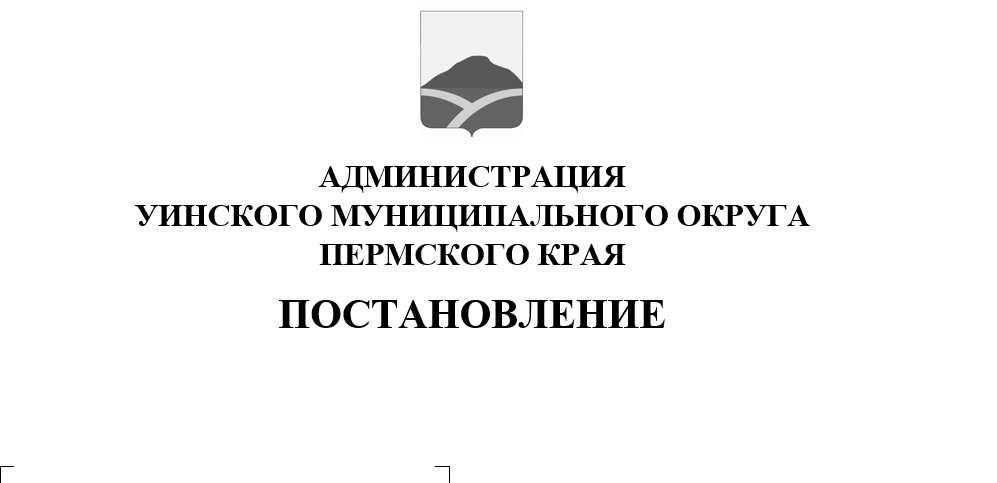 ПОСТАНОВЛЯЕТ:1. Утвердить муниципальную программу «Развитие системы образования в Уинском муниципальном округе Пермского края»  на 2023- 2025 годы (далее – Программа) согласно приложению.2. Считать утратившим силу с 01.01.2023г:- постановление администрации Уинского муниципального округа Пермского края от 12.11.2021 № 259-01-03-355 «Об утверждении муниципальной программы «Развитие системы образования в Уинском муниципальном округе Пермского края» на 2022-2024 годы.          - постановление администрации Уинского муниципального округа Пермского края от 28.02.2022 №259-01-03-70 «О внесении изменений в муниципальную программу «Развитие системы образования в Уинском муниципальном округе Пермского края»  на 2022-2024 годы», утвержденную постановлением администрации Уинского муниципального округа от 12.11.2021 года № 259-01-03-355»,3. Настоящее постановление, за исключением пункта 2, вступает в силу с момента подписания и применяется к правоотношениям возникающим при составлении и исполнении бюджета Уинского муниципального округа Пермского края, начиная с бюджета на 2023 год и плановый период 2024, 2025 годов.4. Настоящее постановление подлежит размещению на официальном сайте администрации  Уинского муниципального округа Пермского края (http://uinsk.ru)  в сети «Интернет» в течение 15 рабочих дней со дня утверждения.5. Контроль над исполнением настоящего постановления возложить на начальника Управления образования администрации Уинского муниципального округа Копытову Н.Н.Глава муниципального округа-глава администрации Уинского муниципального округа                                                  А.Н. ЗелёнкинУТВЕРЖДЕНАпостановлением      администрацииУинского муниципальногоокругаот  № Муниципальная программа«Развитие системы образования в Уинском муниципальном округе Пермского края» на 2023 - 2025 годы»Муниципальная программа «Развитие системы образования в Уинском муниципальном округе Пермского края» на 2023 - 2025 годы (далее – Программа) определяет комплекс целей и задач по обеспечению государственной политики в сфере образования на муниципальном уровне, финансовое обеспечение и механизмы реализации мероприятий, направленных на обеспечение доступности и качества образовательных услуг, показатели их результативности и является ключевым механизмом реализации муниципальной стратегии устойчивого социально-экономического и социокультурного развития Уинского муниципального округа Пермского края в интересах человека, общества и государства.Объектом регулирования Программы являются система образования Уинского муниципального округа Пермского края. В ходе уточнения и детализации целей и задач Программы данный документ подлежит изменению в соответствии с процедурой внесения изменений. Паспорт муниципальной программыПодпрограмма «Развитие системы дошкольного образования»Характеристика текущего состояния системы дошкольного общего образования Уинского муниципального округа Пермского края, основные показатели и анализ социальных, финансово-экономических и прочих рисков реализации подпрограммы, основные проблемы, прогноз развития.Дошкольное образование является основополагающим уровнем системы общего образования. Удовлетворенность потребности населения в услугах дошкольного образования составляет 100%. Сеть  образовательных организаций, реализующих программы дошкольного образования, представлена 8 юридическими лицами, в том числе 1 МКДОУ и 8 структурных подразделений при школах,  функционируют в  режиме 5-дневной  рабочей  недели, длительность  пребывания детей-10.5 часов. Численность детей, посещающие детские сады, составляет  477 человек, что составляет 80,4% от общего количества детей от 1,5 до 7 лет. Доля детей от 3 до 7 лет, получающих услуги дошкольного образования через разнообразные формы составляет 95,8%. К сожалению численность детского населения снижается.В образовательных организациях, реализующих программы дошкольного образования, сформирована нормативно-правовая база, включающая документы федерального, регионального, муниципального и институционального уровней, которая доведена до сведения всех заинтересованных лиц. Реализуются образовательные программы дошкольного образования, разработанные на основе примерных ОП ДО: «От рождения до школы»/Н.Е. Веракса, Т.С. Комарова, М.А. Васильева- 7 ОО, «Детство»/ Т. И. Бабаева, А. Г. Гогоберидзе, О. В. Солнцева и др.- 1 ОО). Также используются парциальные программы  «Основы безопасности детей дошкольного возраста» под редакцией Авдеевой Н.Н., Князевой Н.Л., «Безопасность» Стеркиной Р.Б.,  «Цветные Ладошки», автор И.А. Лыкова, «Будь здоров, малыш!» Т. Э. Токаева и др.,  в 4 детских садах с этно-культурным компонентом – татарский язык «Воспитание и обучение в детском саду» (К.В. Закирова).В образовательном учреждении психолого – педагогическое сопровождение рассматривается, как система деятельности всех специалистов, направленная на создание условий успешного развития каждого ребенка. В трех детских садах муниципального округа данное направление ведут 3 педагога-психолога, 1 учитель-логопед, 2 музыкальных руководителя, 1 инструктор по физическому воспитанию, в остальных детских садах воспитатели, которые проходят соответствующие курсы повышения квалификации.  При МКДОУ «Уинский детский сад «Улыбка» функционирует Служба ранней помощи. Во всех учреждениях работают консультационные пункты.	 Реализован  проект «Доступная среда» в с.п. детский сад «Семицветик» МБОУ «Судинская СОШ».Одним из главных показателей качества дошкольного образования является развивающая предметно-пространственная среда, созданная в соответствии с ФГОС, которая становится основой для организации увлекательной, содержательной жизни и разностороннего развития каждого ребенка. Все пособия, игры, материалы находятся в свободном доступе, расположены на уровне роста детей. Предметно-пространственная среда соответствует санитарно-гигиеническим нормам, как условие обеспечения безопасности детей, сохраняет физическое и психическое здоровье детей. Вся мебель расположена с учетом источника света и так что бы дети могли свободно передвигаться по группе. Игры, их оформление, наполняемость, содержание – все соответствует возрасту детей. Используется гендерный принцип для мальчиков и девочек.  Оснащение уголков меняется в соответствии с планированием образовательного процесса, где дети принимают активное участие и могут самостоятельно менять материалы и оборудование из одной области в другую. Группы оформлены в соответствии с образовательными областями: «Социально-коммуникативное развитие», «Познавательное развитие», «Речевое развитие», «Художественно-эстетическое развитие», «Физическое развитие».  Имеются такие уголки, как «Для Вас, родители», «Наши достижения», «Уголок детского творчества» и др. В основном РППС пополняется за счет средств субвенций.Для пополнения и насыщения РППС с целью привлечения дополнительных средств, педагоги ОУ принимают участие в конкурсах и проектах различного уровня, изготавливают дидактические пособия.В детских садах округа работает 49 педагогических работников, из них 43 воспитателя, 3 музыкальных руководителя, 1 инструктор по физической культуре, 1 учитель-логопед.  24 имеют высшее образование (49,8 %), 24 среднее  профессиональное педагогическое образование.Имеют высшую квалификационную категорию – 6 (4) педагога, первую квалификационную категорию-  11(9) педагогов). Отмечается их рост по сравнению с прошлым годом: 34,6 % (26,5%).Выполняется контрольно- целевой показатель «Доля педагогических и руководящих работников дошкольных образовательных организаций, прошедших в течение трех последних лет повышение квалификации или профессиональную подготовку в общей численности педагогических и руководящих работников» -100%.Педагоги занимаются самообразованием, повышают квалификацию посредством посещения вебинаров, семинаров, курсов повышения квалификации. В детских садах имеется доступ педагогических работников к электронным образовательным ресурсам, педагоги принимали участие в различных онлайн-мероприятиях.На базе МКДОУ «Уинский детский сад «Улыбка» в режиме онлайн прошел краевой семинар по духовно-нравственному воспитанию «Легенды и были земли Уинской».В 2021-2022 учебном  году  педагоги также принимали участие в различных  конкурсах:Межмуниципальный этап Всероссийского робототехнического Форума дошкольных образовательных организаций «ИКаРёнок» сезона 2021-2022 сертификат команде «Пекарята».Краевой конкурс методических материалов педагогов и специалистов ДОУ, работающих с детьми раннего возраста «МалышОК»;Краевой конкурс представление практического опыта по теме «Ребенок с пеленок» дидактическое пособие;Краевой Ныробский конкурс: «Использование сказкотерапии  в работе» (сертификат)Региональный этап международных конструкторских соревнований дошкольных команд FLL –D 252 Solovushki2*2. Диплом в номинации Победа над обстоятельствами;Краевой конкурс Главного управления МЧС  России по Пермскому краю Команда МКДОУ «Уинский детский сад «Улыбка» 1 место;Конкурс к 80-летию юбилея Краснокамской фабрики «Лучшая новогодняя открытка»Диплом регионального этапа FIRST LEGO LEAGUE DISCKOVER 2020-2021Краевой энокультурный фестиваль «Родные истоки -2022»- Мультимедийная игра «Русская изба»,  ярмарка дидактических материалов; мастер –класс «Уинский сувенир»;Межрегиональный экологический конкурс творческих работВсероссийский конкурс для работников образования конкурс «Новогоднее оформление» 2 Место ДипломВсероссийский Урок олимпиада «Эколята молодые защитники природы», Сертификат.Материально-техническое состояние детских садов и территория соответствует действующим санитарно-эпидемиологическим требованиям к устройству, содержанию и организации режима работы в дошкольных организациях. Выявленные недостатки в ходе проверок Управлением федеральной службы по надзору в сфере защиты прав потребителей и благополучия человека по Пермскому краю (Южный территориальный отдел) планово устраняются.При создании предметно-развивающей среды воспитатели учитывают возрастные, индивидуальные особенности детей своей группы. В групповых комнатах пространство организовано, таким образом, чтобы было достаточно места для занятий игровой и самостоятельной деятельности.Так в МКДОУ  «Уинский детский сад «Улыбка» имеются студия песочной терапии, кабинет робототехники и конструирования,  холлы детского сада оформлены по разным направлениям работы: духовно-нравственное и познавательное развитие (дорожная безопасность), спортивный зал с тренажёрами, игровым и спортивным оборудованием, музыкальный зал оснащен современным оборудованием: электронное пианино, интерактивная доска, детские музыкальные инструменты, представлена литература и методические и дидактические пособия по развитию музыкальных способностей воспитанников. Разработаны электронные обучающие презентации, имеется фонотека музыкальных произведений. На участке детского сада есть спортивная площадка, автогородок, на групповых участках имеется разное детское игровое оборудование, в 2021-22 учебном году ими  на субвенцию приобретено уличное детское игровое оборудование: музыкальная площадка «ТМ Petra», метеорологическая площадка на сумму 82 800,00 руб.; комплект игр для правил дорожного движения на сумму 41 271,27 руб.Во всех детских садах  имеется методическая и художественная литература для реализации образовательной программы, наглядный, демонстрационный и раздаточный материал, репродукции картин и иллюстраций, в образовательном процессе используются электронные образовательные ресурсы. Для реализации, адаптированной основной образовательной программы ДОУ используются специальные дидактические пособия и материалы, имеется разный логопедический инструментарий, иллюстративно-дидактические ресурсы.Информационная открытость детских садов обеспечивается через размещение информации на официальных сайтах, где отражены ссылки полезных для родителей сайтов.Также педагоги в работе с родителями используют чаты в соцсетях, создают свои странички.Методическое сопровождение осуществляется специалистами Управления образования  во взаимодействии   с муниципальным  методическим объединением педагогов ДОО. На заседаниях в очном и дистанционном формате рассматриваются  вопросы реализации ФГОС ДО, диссеминации успешных и эффективных практик и технологий в дошкольных организациях. Развитие РППС, через проведение аудита РППС по возрастным группам, результатом которого является приобретение необходимого вспомогательного и игрового оборудования, ТСО, игр, игрушек, методической и детской художественной литературы.МКДОУ «Уинский детский сад» участвует в разработке парциальной программы по духовно-нравственному воспитанию детей старшего дошкольного возраста, также является базовым дошкольным образовательным учреждением по направлению познавательного развития детей на основе технического конструирования в Уинском районе   с августа 2017 года, в 2019 году определен подбазовым по данному направлению структурное подразделение детский сад «Семицветик» МБОУ «Судинская СОШ». Воспитанники этих детских садов ежегодно принимают участие в конкурсе «ИКаРёнок».Разработаны дидактические пособия по духовно-нравственному воспитанию и финансовой грамотности для детей и родителей и педагогов. Дидактические пособия для работы с детьми раннего возраста: «Чудо-коврик», дидактическая игра «В мире сказок», план-программа «Экономическое воспитание дошкольников»; практикум по формированию финансовой грамотности дошкольников в игровой деятельности; дидактические игры для детей старшего дошкольного возраста по финансовой грамотности: Игра «Кто что делает?», Игра «Назови профессии», Игра «Кто трудится, кто играет», Игра «Какие бывают доходы?», Игра «Товарный поезд», Игра «Маршруты товаров»,Игра «Собери вместе», Игра «Угадай, где продаются», Игра «Магазин игрушек», Игра «Что быстрее купят?», Игра «Что и когда лучше продавать?», Игра «Домино», Игра «Что дешевле», Игра «Назови монету», Игра «Кому что подарим?», Игра «Какое слово лишнее?», Игра «Наоборот», Игра «Продолжи предложение», Игра «Денежный поток», дидактическое пособие «Сказочный торт».По духовно-нравственному воспитанию созданы пособия: интерактивные игры: «Легенды и были глубинки моей», «Семья вместе и душа на месте», «Праздничные блюда русской и татарской кухни»; Проектная деятельность: «История моего села», «Мамина колыбельная», альбом «Народные игры». Для работы Службы ранней помощи созданы дидактические пособия «Чудо-коврик», «Книжки малышки «Ребенок с пеленок», «Сказочный куб».В настоящее время педагогические коллективы ДОУ осваивают  и применяют  игровые технологии. Игровая технология строится как целостное образование, охватывающее, определенную часть учебного процесса и объединенное общим содержанием сюжетом, персонажем. Активно используется проектная деятельность, именно проектная деятельность, помогает связать процесс обучения и воспитания с реальными событиями из жизни ребенка, заинтересовать его, увлечь в эту деятельность. Среди возможных средств развития познавательной активности дошкольников, исследовательская деятельность становиться важной ступенькой при подготовке ребенка к обучению в школе. Одним из инновационных направлений являются информационно-коммуникационные технологии. Их применение в дошкольном образовании позволяет средствами мультимедиа, в доступной, привлекательной, игровой форме развить логическое мышление.В детских садах осуществляются  следующие формы сотрудничества с родителями воспитанников:наглядно-информационные: оформлены уголки для родителей, информационные листы, выпуск буклетов, памяток.Информационно-аналитические: анкетирование, опрос.Организационные: родительские собрания, Единый родительский день, акции, Дни добрых дел.Познавательные: консультации, устные журналы.Досуговые: выставки совместного творчества работ детей, родителей и педагогов, клубы по интересам.Таким образом организованы разные формы взаимодействия с семьями воспитанников по интересам. Имеются действующие родительские клубы, педагогическая гостиная  «Почитай мне мама, сказку!», семейный театр «Сказка за сказкой». На сайте имеется рубрика для родителей и в разделе новости ежемесячно обновляется информация о жизни детского сада. В анкетировании приняли участие 75% родителей. Удовлетворены условиями оказания образовательной деятельности 70% и 5 % затрудняются в ответе.Оказывается индивидуальная поддержка развития детей в семье: консультативная помощь, служба ранней помощи.О создании условий для обеспечения здоровья, безопасности и качества услуг по присмотру и уходу-доля младших воспитателей (помощников воспитателя), прошедших курсы повышения квалификации за 2021 год-4,1%;- количество прогулочных участков соответствует количеству групп;- организация питания : собственные пищеблоки -5, пищеблоки совместно со школой 4;- в наличии десятидневное меню,  для детей с заболеваниями, требующими ограничения по пищевым продуктам,  меню не имеется.-количество несчастных случаев/травм у детей и сотрудников за 2021-2022 учебный год и проведенной работе по их устранению, принятые управленческие решения) -0Дополнительное образование детей в детском саду - одно из направлений творческого, физического, социально-личного и интеллектуального развития воспитанников помимо реализуемой в дошкольных учреждениях основной общеобразовательной программы дошкольного образования. Для раннего выявления одаренных детей воспитатели проводят краткосрочные образовательные практики (КОП) по разным видам детской деятельности, педагогическую диагностику, повышают свою квалификацию, используют современные педагогические технологии в работе с детьми, в том числе с детьми ОВЗ. В приоритете - игровая, исследовательская, коммуникативная виды деятельности.Наиболее востребовано дополнительное образование детей художественно-эстетического направления: в рамках данного цикла представлены план-программы, основанные на приобщение воспитанников к различным видам искусства: музыки и танца, театрализованной деятельности, игре на детских музыкальных инструментах,  по обучению детей различным техникам изобразительной деятельности, а также по физическому развитию дошкольников комплекс дополнительных занятий (подвижные игры). Духовно-нравственное воспитание дошкольников (приобщение к истокам народной культуры).      Дополнительное образование,  осуществляется в течение всего учебного года педагогическими работниками и специалистами. Дети занимаются 1 раз в неделю во вторую половину дня. Результаты деятельности детей выражаются в оформлении коллективных выставок, в издании альбомов, оформлении стенгазет, в проведении отчетных концертов.  Дополнительным образованием охвачены дети из 6 детских садов. Охват составляет более 60%.В результате реализации Стандарта дошкольного образования в ОУ муниципального округа:приведена к единому знаменателю нормативно-правовая база;закрепился характер деятельности обучающихся (добавились к ведущей игровой - исследовательская, коммуникативная);стабилизировалось стремление педагогов к повышению квалификации, своего профессионального уровня, освоению современных педагогических технологий, технических средств обучения;реализуется эффективная кадровая политика, позволяющая реализовывать Стандарт дошкольного образования;закреплена возможность профессионального общения педагогов по обмену опытом на всех уровнях.Для успешной реализации Стандарта дошкольного образования на 2022- 2023 учебный год продолжить реализовать задачи:Продолжать создавать условия оптимизации профессионального и личностного роста педагогических работников как средство для обеспечения качества образовательных услуг, в том числе  комплектование штата ОО узкими специалистами таких как: педагог-психолог, учитель-логопед.Продолжать принимать участие в значимых краевых мероприятиях, а также активизировать участие педагогов в социально-культурных, образовательных конкурсах и проектах  разного уровня для привлечения дополнительных средств на совершенствование РППС и материально-технической базы в ОУ.Продолжать создавать условия для работы с детьми ОВЗ и его семьи с применением инновационных технологий.Поиск новых, современных приемов и методов взаимодействия педагога с родителями (законными представителями), направленных на повышение активности родителей как полноправных участников образовательного процесс. Цели, задачи и результаты реализации подпрограммы	Основным направлением государственной политики в сфере дошкольного образования детей на период реализации Программы является обеспечение равенства доступа к качественному образованию и обновление его содержания и технологий образования (включая процесс социализации) в соответствии с изменившимися потребностями населения и новыми вызовами социального, культурного, экономического развития.	Важнейшим приоритетом государственной политики на данном этапе развития образования является обеспечение доступности дошкольного образования. Вложения в сферу дошкольного общего образования признаны сегодня в мире наиболее эффективными с точки зрения повышения качества последующего образования, выравнивания стартовых возможностей.	Необходимо преодолеть существующее отставание в масштабе сектора сопровождения раннего развития детей и поддержки семейного воспитания (консультационные центры для родителей детей, не посещающих дошкольные образовательные учреждения, и др.).	Цель подпрограммы:создать в системе дошкольного общего образования возможности для современного качественного и доступного образования и позитивной социализации детей.	Задачи подпрограммы:- создание условий для развития и воспитания детей дошкольного возраста;- формирование образовательной сети, обеспечивающей равный доступ населения к услугам дошкольного образования;- модернизация содержания дошкольного образования, образовательной среды для обеспечения качества образовательной услуги в связи с реализацией федерального государственного образовательного стандарта;- создание и внедрение в дошкольных образовательных организациях механизма оценки качества предоставления услуг дошкольного образования;- развитие электронных услуг в сфере дошкольного образования (дошкольный портал «Контингент», электронная очередь и др.);Планируемые конечные результаты реализации подпрограммыВ рамках подпрограммы  будут обеспечены следующие результаты:- доля детей в возрасте от 1,5 до 7 лет, получающих услугу дошкольного образования в образовательных организациях Уинского муниципального округа Пермского края  – 85%;- внедрена система оценки качества дошкольного общего образования на основе показателей эффективности их деятельности в 100% дошкольных образовательных организаций;- доля детей поставленных на учет на получение услуг ДОО с использованием информационно-телекоммуникационной сети Интернет  – 85 %;- отношение среднемесячной заработной платы педагогических работников дошкольных образовательных организаций к средней заработной плате в сфере общего образования – 100%;Подпрограмма «Развитие системы начального, основного, среднего общего образования»Характеристика текущего состояния системы начального, основного, среднего общего образования Уинского муниципального округа Пермского края, основные показатели и анализ социальных, финансово-экономических и прочих рисков реализации подпрограммы, основные проблемы, прогноз развития.	На 1 сентября 2022 года система общего образования Уинского муниципального округа Пермского края состоит из 8 образовательных учреждений (1 учреждения для детей дошкольного и младшего школьного возраста, 3 основных, 4 средних школ.) (далее – ОУ), в которых обучается 1149 детей.	На протяжении трех последних лет сохраняется тенденция сокращения контингента учащихся на всех ступенях обучения.	По данным на 1 сентября 2022 года всего по Уинскому муниципальному округу Пермского края обучается 37 детей с ограниченными возможностями здоровья, 16-детей-инвалидов. Обучающиеся осваивают индивидуальные программы в общеобразовательных классах или обучаются на дому.	В Уинском муниципальном округе Пермского края, как и во всей стране, идет поэтапное введение новых федеральных государственных стандартов. С 1 сентября 2022 года по новым стандартам в Уинском муниципальном округе Пермского края обучаются учащиеся 1 и 5 классов.Основные проблемы общего образования Уинского муниципального округа Пермского края:- недостаточная удовлетворенность населения доступностью и качеством общеобразовательных услуг;- недостаточный выбор вариативных форм получения образования для детей с различным уровнем образовательных потребностей; - недостаточный уровень доступности качественных информационных ресурсов для школьников Уинского округа, отсутствие единой районной информационной системы с инфраструктурой, обеспечивающей эффективное применение информационно-коммуникационных технологий;- несоответствие качества среднего общего образования современному уровню развития науки и общества;- недостаточность условий для обеспечения доступного качественного образования детям с ограниченными возможностями здоровья;- несоответствие материально-технической оснащенности общеобразовательных учреждений (организаций) требованиям новых образовательных стандартов; - недостаточность финансирования малокомплектных школ. Риски и меры по управлению рисками с целью минимизации их влияния на достижение цели подпрограммы.Финансовые риски Финансовые риски связаны с ограниченностью бюджетных ресурсов на цели реализации подпрограммы, а также с возможностью нецелевого и (или) неэффективного использования бюджетных средств в ходе реализации мероприятий подпрограммы. Для управления риском:требуемые объемы бюджетного финансирования обосновываются в рамках бюджетного цикла;применяется механизм финансирования муниципальных бюджетных учреждений путем выделения субсидии на выполнение муниципального задания на оказание муниципальных услуг. В муниципальном задании формулируются целевые показатели объема и качества оказания муниципальных услуг, осуществляется контроль за их выполнением. Правовые рискиРеализация отдельных мероприятий подпрограммы зависит от правовых актов, принимаемых на федеральном, краевом уровнях. Это касается вопросов, связанных с совершенствованием системы оплаты труда и внедрения эффективных контрактов в сфере общего образования, с уточнением перечней муниципальных услуг и показателей оценки их объема и качества. Для контроля ситуации будет осуществляться мониторинг разрабатываемых правовых актов на федеральном и краевом уровнях, по возможности - участие в обсуждении проектов правовых актов.Социально-психологические риски Данная группа рисков связана с необходимостью совершенствования механизма формирования субсидий на финансовое обеспечение муниципальных заданий на оказание муниципальных услуг, а также с внедрением эффективных трудовых контрактов в сфере общего образования. Для управления риском будут проводиться семинары, совещания с руководителями муниципальных учреждений, разъяснительная работа в трудовых коллективах.Кадровые рискиСвязаны с недостаточной квалификацией сотрудников для внедрения новых форм и методов работы. Для минимизации рисков будет проводиться подготовка и переподготовка кадров. Для привлечения в отрасль квалифицированных и талантливых специалистов предусмотрены меры по повышению заработной платы, а также создание материальных стимулов в зависимости от результатов профессиональной служебной деятельности.2. Цели, задачи и результаты реализации подпрограммы.	Основным направлением государственной политики в сфере общего образования детей на период реализации подпрограммы является обеспечение равенства доступа к качественному образованию и обновление его содержания и технологий образования (включая процесс социализации) в соответствии с изменившимися потребностями населения и новыми вызовами социального, культурного, экономического развития.	Целью подпрограммы является повышение доступности и качества начального общего, основного общего, среднего общего образования на основе использования технологий индивидуализации и инновационных механизмов обучения, воспитания и социализации.	Для достижения указанной цели необходимо решить следующие задачи: - формирование образовательной сети, обеспечивающей равный доступ населения к качественным услугам начального общего, основного общего, среднего общего образования, включая эффективные механизмы поддержки малокомплектных сельских школ;- развитие вариативных форм получения образования, внедрение механизмов выравнивания шансов детей из семей, находящихся в трудной жизненной ситуации, на получение качественного образования;- повышение доступности образования для детей с ограниченными возможностями здоровья в форме инклюзивного, специального коррекционного образования;- обеспечение модернизации содержания образования и образовательной среды на основе введения новых ФГОС в начальном общем, основном общем, среднем общем образовании;- развитие электронных услуг в образовании как в части организации образовательного процесса на уроках, так и внеурочной деятельности школьников, обеспечение представление качественной информации для всех участников образовательных отношений;3. Планируемые конечные результаты реализации подпрограммы.	Предполагается, что в результате реализации подпрограммы будут достигнуты следующие результаты:доля образовательных учреждений (организаций), реализующих образовательные программы общего образования, обеспечивающих условия инклюзивного образования, в общем количестве образовательных учреждений (организаций), реализующих общеобразовательные программы, достигнет 50%;доля выпускников, получивших аттестаты о среднем образовании составит 100% от общего количества выпускников средней школы;охват учащихся общеобразовательных сельских школ Уинского муниципального округа Пермского края услугой «ЭПОС» составит 100%;сохранено отношение среднемесячной заработной платы педагогических работников образовательных учреждений общего образования к средней заработной плате в экономике Уинского муниципального округа Пермского края– 100%;доля учителей, получивших в установленном порядке первую и высшую квалификационные категории и подтверждение соответствия занимаемой должности, в общей численности учителей муниципальных организаций общего образования составит 50%;4. Основные меры правового регулирования, направленные на достижения цели и конечных результатов подпрограммы.Федеральный закон от 06.10.2003 №131-ФЗ «Об общих принципах организации местного самоуправления в Российской Федерации».Федеральный закон от 24.07.1998 №124-ФЗ «Об основных гарантиях прав ребенка в Российской Федерации».Закон Пермского края от 12.03.2014 №308-ПК «Об образовании в Пермском крае».Закон Пермской области от 09.09.1996 №533-83 «О социальных гарантиях и мерах социальной поддержки семьи, материнства, отцовства и детства в Пермском крае». Закон Пермского края от 10.09.2008 № 290-ПК «О наделении органов местного самоуправления Пермского края отдельными государственными полномочиями по предоставлению мер социальной поддержки обучающимся из малоимущих многодетных и малоимущих семей».Закон Пермского края от 01.06.2010 №628-ПК «О социальной поддержке педагогических работников государственных и муниципальных образовательных организаций, работающих и проживающих в сельской местности и поселках городского типа (рабочих поселках), по оплате жилого помещения и  коммунальных услуг».Постановление Правительства Пермского края от 30.05.2018 № 294-п «Об утверждении Порядка предоставления и расходования субвенции из бюджета Пермского края бюджетам муниципальных районов, муниципальных и городских округов Пермского края на обеспечение государственных гарантий реализации прав на получение общедоступного и бесплатного дошкольного, начального общего, основного общего, среднего общего образования, а также дополнительного образования в муниципальных общеобразовательных организациях»Постановление Правительства Пермского края от 03.10.2013 № 1321-п «Об утверждении государственной программы «Социальная поддержка жителей Пермского края»Постановление Правительства Пермского края от 03.10.2013 №1318-п «Об утверждении государственной программы Пермского края «Образование и молодёжная политика.Постановление Правительства Пермского края от 08.06.2010 №293-п «Об утверждении Порядка предоставления педагогическим работникам образовательных организаций, работающим и проживающим в сельской местности и поселках городского типа (рабочих поселках), мер социальной поддержки по оплате жилого помещения и коммунальных услуг».Постановление администрации Уинского муниципального района № 86-259-01-03 от 14.02.2020 г. «Об утверждении Положения по оплате труда работников муниципальных бюджетных и казенных образовательных учреждений Уинского муниципального округа Пермского края, реализующих образовательные программы начального общего, основного общего, среднего общего и дошкольного образования»Постановление Правительства Пермского края № 563-п от 29.07.2020 «О предоставлении и распределении иных межбюджетных трансфертов бюджетам муниципальных образований Пермского края на обеспечение выплат ежемесячного денежного вознаграждения за классное руководство педагогическим работникам муниципальных образовательных организаций, реализующих образовательные программы начального общего, основного общего и среднего общего образования, в том числе адаптированные основные общеобразовательные программы, за счет средств федерального бюджета».Подпрограмма «Развитие системы воспитания и дополнительного образования»1. Характеристика текущего состояния системы дополнительного образования Уинского муниципального округа Пермского края, основные показатели и анализ социальных, финансово-экономических и прочих рисков реализации подпрограммы, основные проблемы, прогноз развития.Основные направления деятельности МБУ ДО «Уинская ДШИ» основываются на интересах, потребностях и запросах детей, родителей, педагогов.Реализация дополнительных общеобразовательных программ: - реализация дополнительных предпрофессиональных программ;- реализация дополнительных общеразвивающих программ (в области искусств);- реализация дополнительных общеразвивающих программ (по направленностям - физкультурно-спортивная, туристско-краеведческая, художественная, техническая, естественнонаучная, социально-гуманитарная).Организация и проведение муниципальных мероприятий.Участие в мероприятиях муниципального, краевого и всероссийского уровней.Культурно – досуговая деятельность с обучающимися и родителями.Информационно – методическая деятельность.Работа с детьми с ограниченными возможностями здоровья, детьми, находящихся в социально – опасном положении и детьми из семей группы риска социально – опасного положения.Организация лагерей с дневным пребыванием в каникулярное время.В 2021 – 2022 учебном году по дополнительным общеобразовательным программам обучалось 780 детей в возрасте от 3 до 18 лет.  600 человек обучалось по дополнительным общеобразовательным общеразвивающим программам (по направленностям), 120 человек обучалось по дополнительным общеобразовательным общеразвивающим программам (в области искусств) и 60 человек - по дополнительным предпрофессиональным программам (в области искусств). Реализация дополнительных общеобразовательных общеразвивающих программ (по направленностям)Количество дополнительных общеразвивающих программ и обучающихся (по направленностям):Количество творческих объединений на базе ДШИ и на базе образовательных организаций округа:Количество обучающихся по возрастному диапазону:Социальный состав обучающихся:Сохранность детского контингента:Сведения о детских коллективах (объединения, секции):Из представленных количественных показателей следует:1. В 2021-2022 учебном году было реализовано 35 дополнительных общеразвивающих программам (по направленностям), из них 9 программ на базе ДШИ с охватом 190 человек и 26 программ на базе школ района с охватом 410  человек. Всего 600 человек в возрасте от 6 до 18 лет. Расформирования учебных групп не было.2. Количество программ и количество обучающихся за последние три года стабильное.3. Самыми востребованными направленностями остаются: художественная, физкультурно – спортивная и социально-гуманитарная.4. Количество обучающихся по программам художественной направленности самое большое. 5. Больше всего заняты дополнительным образованием обучающиеся       1 – 4 классов – 26% и обучающиеся 5 - 8 классов -  52%. Наибольший охват дополнительным образованием учащихся 1 – 8 классов, связан с тем, что для этой категории больше всего реализуется дополнительных общеобразовательных программ. Дети из этих классов наиболее активны и не загружены в школе. 6. В учреждении недостаточно программ для старшеклассников. Охват обучающихся старших классов – 15%. Для обучающихся старших классов необходимы краткосрочные программы и дополнительные программы профессиональных проб. В этом году реализовывалась краткосрочная программа «Акварельный скетчинг», по которой занимались учащиеся 9 классов и класса коррекции Уинской школы.7. Большая часть детей, занимающихся в учреждении – это дети из малообеспеченных семей. В этом году – это 52%.  Детей из многодетных семей занималось 34%.8. Регулярно проводится работа по привлечению к занятиям по программам дополнительного образования, детей с ОВЗ, детей из семей, находящихся в социально-опасном положении и детей группы риска. Дети из семей СОП и ГР занимались в объединениях – «Искусница»,педагог Г.С. Ганеева;  «Сувенир», педагог Г.А. Зинатова; «Колорит», педагог М.Н. Ракутина. 9. Активно принимали участие в различных мероприятиях -  объединения «Юные исследователи», педагог Т.А. Белобородова, «Юный журналист», педагог Э.М. Хаязова; «Журналист», педагог А.Г. Зомарева, «Театральный занавес», педагог А.Ф. Хаязова, «Шахматы», педагог Ф.М. Нугуманов.Реализация дополнительных образовательных программ (в области искусств)Дополнительные предпрофессиональные программыДополнительные общеразвивающие программыПо итогам года средняя сохранность контингента составила 95%. На «отлично» закончили – 45 человек. На «хорошо» - 85 учащихся. Все учащиеся освоили учебную программу на 100%. Успеваемость по школе составляет 97%, выполнение учебного плана 100%. Качественная успеваемость учащихся в среднем по школе составляет: 93,5%, обученность 74,5%, средний балл – 4,2. Выбыло 15 обучающихся по причине болезни детей, нежелание ребенка продолжать обучение, загруженность в общеобразовательной школе.По дополнительным общеобразовательным общеразвивающим программам (в области искусств), закончили полный курс обучения 5 обучающихся.Характеристика достижений обучающихсяОдним из важных показателей работы учреждения является участие обучающихся и творческих коллективов в мероприятиях различных уровней: Участие обучающихся в мероприятиях различного уровня, стабильное. По некоторым показателям отмечается рост. В прошедшем году количество участников краевых и межмуниципальных мероприятий снизилось до 38%. А участие в муниципальных мероприятиях увеличилось. В мероприятиях международного уровня участников не было.	В следующей таблице приведены данные, по участию в краевых рейтинговых мероприятиях в соответствии с Перечнем краевых мероприятий, утверждённым Министерством образования и науки Пермского края. В 2021 - 2022 учебном году обучающиеся Уинской ДШИ приняли участие в 9 рейтинговых мероприятиях, это на уровне прошлого года. Из 70 участников рейтинговых мероприятий 16 человек стали победителями и призёрами.Наиболее значимые достиженияОрганизация и проведение районных мероприятийТрадиционно одним из направлений деятельности учреждения является организация и проведение массовых муниципальных мероприятий, главной целью которых является создание оптимальных условий для проявления творческих способностей детей, их самовыражения и самореализации; выявление одарённых детей, их поддержка.        Муниципальные массовые мероприятия организуются и проводятся для обучающихся   школ района.  В начале года разрабатывается рекламный проспект, в который включается   план районных мероприятий, календарь памятных дат. Рекламный проспект распространяется по школам района. В 2021 – 2022 учебном году педагогическим коллективом было проведено 12 муниципальных мероприятий с охватом 420 человек.  Сведения о муниципальных мероприятиях на базе учрежденияВ последние годы снижается количество участников муниципальных мероприятий, проводимых ДШИ. Это связано со сложившейся эпидемиологической обстановкой и снижением количества обучающихся на базе школ в Уинском округе. А обучающиеся Уинской школы не принимают активного участия в мероприятиях. Поэтому в следующем году необходимо выстраивать более тесное сотрудничество со школами, согласовывать мероприятия и своевременно доводить информацию до завучей и классных руководителей.В 2021 – 2022 учебном году Муниципальным бюджетным учреждением дополнительного образования «Уинская детская школа искусств» был организован и проведён II Межмуниципальный конкурс художественного творчества «Волшебная палитра сказок». Цель конкурса поддержка и развитие детского художественного творчества среди обучающихся общеобразовательных школ и учреждений дополнительного образования.В конкурсе приняли участие дети и подростки в возрасте от 5 до 17 лет из следующих территорий:Бардымский МО (МАОУ «Бардымская СОШ №2»; МАУ ДО «Дом детского   творчества» с.Барда;   МБУ ДО «Бардымская ДШИ»).Кишертский МО (МАУ ДО «ДШИ с. Усть-Кишерть»).Косинский МО (МБУ ДО «Дом творчества» с.Коса).Кунгурский МО (Структурное подразделение для детей дошкольного возраста МАОУ «Филиповская ООШ»).Ординский МО (МБУ ДО «Ординская ДШИ»).Сивинский МО (МБУ ОДО «Сивинский Дом творчества»).Уинский МО (МБОУ «Аспинская СОШ»; МБОУ «Верхнесыповская ООШ»; МКОУ «Чайкинская ООШ» им. Сибагатуллина Л.С.»; МБУ ДО «Уинская ДШИ»).- Чернушинский МО (МБУ ДО «Чернушинская ДШИ»).- г.Лысьва (МБУ ДО «Дворец детского (юношеского) творчества»).-г.Пермь (МАОУ «СОШ №2 с углублённым изучением предметов гуманитарного профиля им. В.Н. Татищева»). На конкурс было представлено 115 работ (420 работ в прошлом учебном году). По итогам конкурса 18 человек стали победителями, 31 человек призёрами. Победители и призёры награждены дипломами, остальные участники отмечены сертификатами.Конкурс проходил на платной основе, не работала группа в социальных сетях, не все получили положение, всё это сказалось на количестве участников конкурса. Активное участие приняли – Ординская ДШИ, Чернушинская ДШИ. Из Уинской ДШИ участвовало 56 обучающихся. Наибольшее количество – это обучающиеся художественного отделения и обучающиеся объединения «Искусница».	По итогам анализа можно сделать общие выводы:1. МБУ ДО «Уинская ДШИ» располагает необходимыми организационно-правовыми документами на ведение образовательной деятельности в соответствии с действующим законодательством Российской Федерации.  2. Имеющаяся система взаимодействия учреждения с организациями обеспечивает успешное ведение образовательной деятельности всех направлений. 3. Качественные и количественные показатели реализации образовательных программ стабильны, соответствуют муниципальному заданию.4. Контингент стабилен, расформирования учебных групп не было.5. Педагогические кадры соответствуют требованиям профессионального стандарта.6. По итогам изучения спроса на образовательные услуги, обучающиеся и родители в целом удовлетворены  уровнем и качеством полученного дополнительного образования.7. Запланированные мероприятия муниципального и межмуниципального уровня проведены.8. Участие в рейтинговых мероприятиях проводится в соответствии с перечнем краевых мероприятий.         Но, несмотря на сильные стороны развития учреждения отмечается:1.Ухудшение материально – технической базы (недостаточно  компьютеров, проекторов).2. Недостаточно учебно-методической литературы, учебников для реализации предпрофессиональных программ.3. Не достаточно со стороны педагогов уделяется внимание вопросам сохранности контингента.4. Сложность с выездом на очные этапы краевых и межмуниципальных мероприятий в связи с отсутствием транспорта.5. Нет краткосрочных дополнительных общеразвивающих программ для старшеклассников.6. Количество старшеклассников, обучающихся по дополнительным общеобразовательным программам, остаётся низкое. Риски и меры по управлению рисками с целью минимизации их влияния на достижение цели подпрограммы.Финансовые риски Финансовые риски связаны с ограниченностью бюджетных ресурсов на цели реализации подпрограммы, а также с возможностью нецелевого и (или) неэффективного использования бюджетных средств в ходе реализации мероприятий подпрограммы. Для управления риском:требуемые объемы бюджетного финансирования обосновываются в рамках бюджетного цикла;применяется механизм финансирования муниципальных бюджетных учреждений путем выделения субсидии на выполнение муниципального задания на оказание муниципальных услуг. В муниципальном задании формулируются целевые показатели объема и качества оказания муниципальных услуг, осуществляется контроль за их выполнением. Правовые рискиРеализация отдельных мероприятий подпрограммы зависит от правовых актов, принимаемых на федеральном, краевом уровнях. Это касается вопросов, связанных с совершенствованием системы оплаты труда и внедрения эффективных контрактов в сфере дополнительного образования, с уточнением перечней муниципальных услуг и показателей оценки их объема и качества. Для контроля ситуации будет осуществляться мониторинг разрабатываемых правовых актов на федеральном и краевом уровнях, по возможности - участие в обсуждении проектов правовых актов.Социально-психологические риски Данная группа рисков связана с необходимостью совершенствования механизма формирования субсидий на финансовое обеспечение муниципальных заданий на оказание муниципальных услуг, а также с внедрением эффективных трудовых контрактов в сфере дополнительного образования. Для управления риском будут проводиться семинары, совещания с руководителями муниципальных учреждений, разъяснительная работа в трудовых коллективах.Кадровые рискиСвязаны с недостаточной квалификацией сотрудников для внедрения новых форм и методов работы. Для минимизации рисков будет проводиться подготовка и переподготовка кадров. Для привлечения в отрасль квалифицированных и талантливых специалистов предусмотрены меры по повышению заработной платы, а также создание материальных стимулов в зависимости от результатов профессиональной служебной деятельности.2. Цели, задачи и результаты реализации подпрограммы.Приоритетной задачей развития сферы воспитания и дополнительного образования является повышение доступности услуг и обеспечение их соответствия изменяющимся потребностям населения. С этой целью необходимо обеспечить обновление спектра программ за счет модернизации организационных моделей.В государственной политике в сфере воспитания и дополнительного образования детей сохраняется приоритет нравственного и гражданского воспитания подрастающего поколения. Его реализация будет обеспечиваться через введение соответствующих элементов федеральных государственных образовательных стандартов, развитие практик социального проектирования и добровольческой деятельности на базе школ и организаций дополнительного образования, современные программы социализации детей в каникулярный период.Цели подпрограммы: создать условия для модернизации и устойчивого развития сферы дополнительного образования, обеспечивающих увеличение масштаба деятельности, качества услуг и разнообразия ресурсов для социальной адаптации, разностороннего развития и самореализации подрастающего поколения, формирования у него ценностей и компетенций для профессионального и жизненного самоопределения. Задачи подпрограммы:закрепление и обеспечение социальных гарантий государства в сфере дополнительного образования детей; создание условий для эффективного использования ресурсов дополнительного образования в интересах детей, семьи, общества и государства;развитие механизмов вовлечения детей в сферу дополнительного образования;обеспечение доступности услуг дополнительного образования для детей независимо от места жительства, социально-экономического статуса,  состояния здоровья;разработка мер, направленных на поиск и поддержку талантливых детей;разработка мер, направленных на творческое развитие и воспитание детей;формирование законопослушного поведения детей Уинского муниципального округа Пермского края;создание современной инфраструктуры неформального образования и социализации для формирования у обучающихся социальных компетенций, гражданских установок, культуры здорового образа жизни, функциональной грамотности.3. Планируемые конечные результаты реализации подпрограммы.Охват детей в возрасте 5-18 лет программами дополнительного образования детей (удельный вес численности детей, получающих услуги дополнительного образования, в общей численности детей в возрасте 5-18 лет) сохранится на уровне 75%; доля детей и молодежи, ставших победителями и призерами краевых, Всероссийских, международных мероприятий (от общего контингента обучающихся) составит не менее 20% к 2025 году;отношение средней заработной платы педагогических работников учреждений дополнительного образования детей к средней заработной плате в регионе- 100%.4. Основные меры правового регулирования, направленные на достижения цели и конечных результатов подпрограммы.Для реализации мероприятий подпрограммы 3 приняты следующие нормативно-правовые акты:Федеральный закон от 06.10.2003 №131-ФЗ «Об общих принципах организации местного самоуправления в Российской Федерации».Федеральный закон от 29.12.2012 №273-ФЗ «Об образовании в Российской Федерации»Указ Президента РФ от 07.05.2012 №599 «О мерах по реализации государственной политики в области образования и науки»Приказ Министерства Просвещения РФ от 09.11.2018 №196 «Об утверждении Порядка организации и осуществления образовательной деятельности по дополнительным общеобразовательным программам»Закон Пермского края от 12.03.2014 №308-ПК «Об образовании в Пермском крае».Подпрограмма «Организация в каникулярное время отдыха, оздоровления и занятости детей»1. Характеристика текущего состояния организации в каникулярное время отдыха, оздоровления и занятости детей Уинского муниципального округа Пермского края, основные показатели и анализ социальных, финансово-экономических и прочих рисков реализации подпрограммы, основные проблемы, прогноз развития.Постановлениями Правительства Российской Федерации, Губернатора Пермского края, решениями краевой межведомственной комиссии определены приоритетные направления в организации оздоровительной кампании в Пермском крае, среди них:- обеспечение в первоочередном порядке отдыха, оздоровления, занятости детей, находящихся в трудной жизненной ситуации;- развитие и внедрение малозатратных форм отдыха, оздоровления, занятости детей (лагеря труда и отдыха, профильные, палаточные лагеря, временные рабочие места для детей в возрасте от 14 до 18 лет), профилактика безнадзорности и правонарушений подростков;-   организация полноценного питания детей, безопасности их жизни и здоровья, противопожарной безопасности в учреждениях для отдыха, оздоровления, занятости детей в каникулярное время.Под отдыхом, оздоровлением детей понимается комплекс условий и мероприятий, обеспечивающих развитие творческого потенциала личности, охрану и укрепление здоровья, профилактику заболеваний, соблюдение санитарно-гигиенических и противоэпидемических требований, закаливание организма, занятия физической культурой, спортом, формирование здорового образа жизни, режим питания и жизнедеятельности.Организация отдыха, оздоровления, занятости детей в Уинском муниципальном районе строится по следующим направлениям:1. Организация работы муниципальных лагерей дневного пребывания. Организация досуговой деятельности.2. Трудоустройство подростков из наиболее социально уязвимых групп населения.3. Организация работы в муниципальных лагерях труда и отдыха.4. Организация малозатратных форм отдыха.Осуществляется в основном в летний период, в который функционируют следующие организации:9  лагерей с дневным пребыванием детей, 8 лагерей труда и отдыха, 4  разновозрастных площадок пребывания, организуемых на базе образовательных организаций.Необходимость подготовки подпрограммы вызвана тем, что на территории Уинского муниципального округа ежегодно увеличивается количество детей, нуждающихся в особой поддержке - это дети из малообеспеченных семей, неполных семей, из неблагополучных семей.  В период летней оздоровительной кампании 2021 года занятость детей и подростков, обучающихся в образовательных организациях Уинского муниципального округа Пермского края, охваченных разными формами отдыха, оздоровления и занятости в каникулярное время составила 86.2%, из них основная часть детей из многодетных и малообеспеченных семей. Проблема занятости детей в каникулярный период остаётся актуальной и требует самого пристального внимания, т.к. в каникулярное время у подростков появляется много свободного времени. Родители не всегда могут организовать досуговую деятельность детей на каникулах в силу материальных, социальных и других причин. Реализация подпрограммы «Организация отдыха, оздоровления и занятости детей и подростков в каникулярное время» позволит в сложившейся экономической ситуации охватить организованным отдыхом не менее 90% детей, обучающихся в образовательных учреждениях.2. Цели, задачи  подпрограммы.Основной целью Программы является создание правовых, экономических и организационных условий, направленных на стабилизацию отдыха, оздоровления и занятости детей и подростков в современных условиях через решение следующих задач:- обеспечение отдыха, оздоровления и занятости детей, обучающихся в муниципальных образовательных учреждениях, в том числе детей, состоящих на различных учетах, а также других категорий детей, находящихся в трудной жизненной ситуации;- оказание услуг отдыха и оздоровления детей, поддерживать новые и эффективные формы организации отдыха и оздоровления детей, развивать малозатратные формы и семейный отдых;- организация трудоустройства несовершеннолетних в период летних каникул;- пропаганду здорового образа жизни, развитие потребности к активным занятиям физической культурой и спортом.Планируемые конечные результаты реализации подпрограммы.-охват детей в возрасте 7-17 лет позволит охватить организованным отдыхом (удельный вес численности детей, получающих услуги отдыха и оздоровления, в общей численности детей) на уровне 90%;- трудоустройство несовершеннолетних в период летних каникул будет сохраняться на уровне 70 человек.4. Основные меры правового регулирования, направленные на достижения цели и конечных результатов подпрограммы.Для реализации мероприятий подпрограммы приняты следующие нормативно-правовые акты:Закон Пермского края от 05.02.2016 № 602-ПК «Об организации и обеспечении отдыха детей и их оздоровления в Пермском крае»; Постановлением Правительства Пермского края от25.11.2020 № 902-п "Об утверждении Порядка предоставления родителям компенсации части расходов на оплату стоимости самостоятельно приобретенной путевки в загородные лагеря отдыха и оздоровления детей, детские оздоровительные лагеря санаторного типа, расположенные на территории Российской Федерации, детские специализированные (профильные) лагеря, расположенные на территории Пермского края".Постановление Правительства Пермского края от 07.03.2019 № 143-п «Об обеспечении отдыха и оздоровления детей в Пермском крае» Подпрограмма «Развитие физической культуры и спорта в образовательных учреждениях»1. Характеристика текущего состояния развития физической культуры и спорта Уинского муниципального округа Пермского края, основные показатели и анализ социальных, финансово-экономических и прочих рисков реализации подпрограммы, основные проблемы, прогноз развития.Одним из основных условий интенсивного развития Уинского муниципального округа является наличие здорового поколения, развитие которого невозможно 
без использования разнообразных средств физической культуры и спорта.На территории муниципалитета функционирует 10 спортивных залов, 
12 плоскостных сооружений, 3 иных спортивных площадки, 2 универсальные игровые площадки, 1 каток. Ежегодно здесь оборудуются и вводятся в эксплуатацию новые спортивные объекты, так в 2019 - 2020 году была открыта спортивная площадка 
в с. Аспа, в с. Чайка, в 2021 году оборудована открытая площадка в с. Суда, открытая спортивная площадка в с. Воскресенское. На сегодняшний день стоит вопрос недостаточного обеспечения спортивными сооружениями населения села Уинское. Здесь, на базе Уинской средней школы, проводятся муниципальные и межмуниципальные спортивные мероприятия. 
Для создания условий для укрепления здоровья населения, приобщения учащихся 
с. Уинское к регулярным занятиям физической культурой и спортом требуется развитие инфраструктуры спорта. В настоящее время для школьников села Уинское необходима открытая комплексная площадка для подвижных игр. Которую можно будет использовать как в летнее, так и в зимнее время. Кроме этого, она будет служить местом проведения различных спортивных праздников, фестивалей, турниров, соревнований. Все это будет влиять на положительный рост количества систематический занимающихся физической культурой и спортом.Основными организационными формами внеклассной физкультурно-спортивной деятельности являются коллективные занятия в спортивных кружках и секциях. В 2021 – 2022 учебном году в школах были организованы кружки и секции, в которых были задействованы 565 учащихся, что составило 47,5%:Таблица  «Перечень спортивных кружков и секций»В течение года в школах было проведено 35 спортивно – оздоровительных мероприятий, в которых приняли участие 3600 детей.2. Цели, задачи и результаты реализации подпрограммыГлавной целью подпрограммы является создание условий для эффективного использования возможностей физической культуры и спорта во всестороннем физическом и духовном развитии личности, укрепления здоровья и профилактике заболеваний, рациональном проведении досуга, адаптации к условиям современной жизни, формировании потребности в регулярных занятиях физической культурой и спортом, осуществления для этого необходимых условий. Задачи подпрограммы:- обеспечение и защита прав на равный доступ к занятиям физической культурой и спортом, создание и совершенствование системы физического воспитания, проведения спортивно-массовых и спортивных мероприятий. - создание условий для физического развития, сохранения и укрепления здоровья детей, развития массовых видов спорта на территории муниципального округа. - пропаганда физической культуры и спорта с учетом возрастных особенностей. - привлечение максимального количества учащихся к регулярным занятиям физической культурой и спортом;- организация активного досуга;- повышение уровня физической подготовленности и спортивного мастерства;- укрепление здоровья и пропаганда здорового образа жизни среди учащихся;- отвлечение от негативных явлений современной жизни.   3. Планируемые конечные результаты реализации подпрограммыОсновным ожидаемым конечным результатом реализации подпрограммы является устойчивое развитие физической культуры и спорта, что характеризуется ростом количественных показателей и качественной оценкой изменений, происходящих в сфере физической культуры и спорта.Реализация подпрограммы позволит привлечь учащихся к систематическим занятиям физической культурой и спортом и приобщить их к здоровому образу жизни.Реализация подпрограммы способствует достижению Уинскими спортсменами высоких спортивных результатов на соревнованиях различного уровня.По итогам реализации подпрограммы ожидается достижение следующих показателей:- увеличение доли школьников, посещающих занятия физкультурно-оздоровительных групп и спортивных секций, в общем количестве детей соответствующего возраста с 47% в 2022 году до 48% к 2025 году;  количество детей и молодежи, ставших победителями и призерами краевых спортивных соревнований (от общего контингента обучающихся) составит не менее 42 человек к 2025 году.4. Основные меры правового регулирования, направленные на достижение цели и (или) конечных результатов подпрограммыОсновными мерами правового регулирования в сфере физической культуры и спорта, направленными на достижение целей и конечных результатов подпрограммы, являются разработка и утверждение порядков реализации отдельных проектов и мероприятий, порядков предоставления субсидий на реализацию отдельных проектов и мероприятий подпрограммы.Для реализации мероприятий подпрограммы применяются следующие нормативно-правовые акты:Федеральный закон от 04.12.2007 № 329-ФЗ «О физической культуре и спорте в Российской Федерации»;Постановление Правительства Пермского края от 03.10.2013 №1324-п  «Об утверждении государственной программы «Спортивное Прикамье».Подпрограмма  «Развитие системы управления образования»
1. Характеристика текущего состояния системы управления образования Уинского муниципального округа Пермского края, основные показатели и анализ социальных, финансово-экономических и прочих рисков реализации подпрограммы, основные проблемы, прогноз развития.Подпрограмма "Развитие системы управления образования" направлена на существенное повышение качества управления процессами развития системы образования. В последние годы в сфере образования реализуется большое количество различных мер, направленных на развитие образования. Для контроля за их реализацией были созданы отдельные механизмы мониторинга процессов, происходящих в системе образования. В последнее время произошло существенное расширение и качественное обновление информационно-технологической инфраструктуры в сфере образования. Министерством образования и науки Пермского края, Государственной инспекцией по надзору и контролю в сфере образования Пермского края, образовательными организациями ведется работа по развитию информационно-технологической инфраструктуры в сфере образования: сайтов, порталов, на которых размещается специализированная информация по образованию. Такая работа нуждается в поддержке, технологическом и методическом обновлении.Основная работа по обеспечению функционирования образовательных организаций осуществляется в рамках полномочий Управления образования администрации округа.Управление образования:является главным распорядителем средств бюджета по отрасли «Образование»; выполняет функции и полномочия учредителя муниципальных образовательных организаций дошкольного, начального общего, основного общего, среднего общего образования, а также отдельных муниципальных образовательных организаций дополнительного образования детей.Модернизация системы образования, внедрение федеральных государственных стандартов общего образования, инновационных форм и методов обучения предъявляют все более высокие требования к личности и профессиональной компетентности педагогических работников. В  муниципальных образовательных учреждениях работает 397 работников, в том числе 243 педагогических работников. Количество образовательных учрежденийСредний возраст учителей составляет 43 года. Росту профессионального мастерства, аналитическому подходу к результатам своей профессиональной служебной деятельности способствует аттестация кадров. Аттестация проводится в соответствии с порядком, установленным приказом  Министерства образования и науки Российской Федерации от 07.04.2014 г. № 276 «Об утверждении Порядка проведения аттестации педагогических работников организаций, осуществляющих образовательную деятельность». Аттестация руководящих работников образовательных учреждений проводится учредителем.Для повышения престижности профессии учителя, материальной и моральной поддержки учителей в районе ежегодно проводятся конкурсы профессионального мастерства «Учитель года». Конкурс «Учитель года» направлен на выявление и поддержку талантливых педагогов,  создание условий для раскрытия их творческого потенциала, стимулирование дальнейшего профессионального роста.Муниципальный конкурс «Учитель года» становится все более популярным среди педагогических работников района. В муниципальном конкурсе профессионального мастерства «Учитель года-2022» приняли участие 8 педагогов школ района. В номинациях «Учитель» - 5 человек, в номинации «Классный руководитель» - 3 человека. Также педагоги принимают участие в различных конкурсах, проводимых на региональном и федеральном уровнях. В практике работы применяются механизмы поощрения и стимулирования педагогов за достигнутые результаты в профессиональной деятельности. Благодаря активной инновационной и экспериментальной деятельности отдельных педагогических работников и коллективов муниципальных образовательных учреждений, реализуемые ими программы и проекты в сфере образования получают финансовую поддержку в виде грантов из различных источников. Для повышения эффективности и результативности деятельности образовательных учреждений предстоит разработать и внедрить систему мотивации для руководителей и педагогических работников и осуществить переход к эффективному контракту, в котором установить зависимость оплаты труда от результатов их профессиональной служебной деятельности. Риски и меры по управлению рисками с целью минимизации их влияния на достижение цели подпрограммы.К основным рискам реализации подпрограммы относятся:финансово-экономические риски: недофинансирование мероприятий подпрограммы, в том числе со стороны региона, муниципалитета, образовательных организаций;нормативные правовые риски: непринятие или несвоевременное принятие необходимых нормативных актов, внесение существенных изменений в Федеральный закон от 29 декабря . N 273-ФЗ "Об образовании в Российской Федерации" и другие федеральные и региональные законы, влияющие на мероприятия подпрограммы;организационные, информационные и управленческие риски: недостаточная проработка вопросов, решаемых в рамках подпрограммы, недостаточная подготовка управленческого потенциала, неадекватность системы мониторинга реализации подпрограммы, отставание от сроков реализации мероприятий;социальные риски, связанные с сопротивлением населения, профессиональной общественности и политических партий и движений целям и реализации подпрограммы;риски, связанные с муниципальными особенностями: непонимание задач и приоритетов развития образования.Основные риски подпрограммы и пути их минимизации обозначены в таблице.Таблица – «Риски подпрограммы и пути их минимизации»2. Цели, задачи и результаты реализации подпрограммы.Приоритетами государственной политики в сфере реализации государственной подпрограммы «Развитие системы управления образования» являются:Осуществление полномочий управлением образования, установленных федеральным законом № 273-ФЗ от 29.12.2012 «Об образовании в Российской Федерации» и других нормативных документов, регламентирующих деятельность сферы образования.Цель подпрограммы:Повышение эффективности и результативности системы образованияЗадачи подпрограммы:Осуществление установленных полномочий (функций) Управлением образования, организация эффективного управления системой образования .Информационно-методическое обеспечение образовательного процесса, в том числе методическое сопровождение введения ФГОС.Организация повышения квалификации педагогических работников и руководителей муниципальных образовательных учреждений.Совершенствование финансово-экономических и организационно-управленческих механизмов в сфере образования, направленных на повышение эффективности и результативности деятельности муниципальных образовательных организаций.Организация внедрения системы мотивации руководителей и педагогических работников муниципальных образовательных учреждений на достижение результатов профессиональной служебной деятельности.Процессы, на которые влияют запускаемые механизмы:повышение социального статуса педагога в социуме;повышение мобильности педагогов Уинского муниципального округа Пермского края, их способности ориентироваться на рынке образовательных услуг, включая их участие в творческом и сетевом взаимодействии, обеспечивающем образовательный процесс, ориентированный на личность обучающегося;создание современной конкурентной образовательной среды в Уинском муниципальном округе Пермского края;повышение открытости системы образования;становление нового качества образования в Уинском муниципальном округе Пермского края;достижение равенства возможностей в получении качественного образования вне зависимости от места проживания, уровня достатка, социальной и национальной принадлежности.3.  Планируемые конечные результаты реализации подпрограммыРеализация мероприятий подпрограммы позволит достичь следующих основных результатов:1. Доля учителей, получивших в установленном порядке первую и высшую квалификационные категории и подтверждение соответствия занимаемой должности, в общей численности учителей муниципальных организаций общего образования 50%.Перечень и характеристика основных мероприятий подпрограммы.Подпрограмма  содержит перечень основных мероприятий, направленных на реализацию приоритетов государственной политики в сфере управления учреждениями образования.Основное мероприятие «Обеспечение выполнения функций муниципальными органами»Выполнение мероприятий подразумевает решение следующих вопросов и достижения определенных результатов.Осуществление установленных полномочий (функций) Управлением образования, организация эффективного управления системой образования.Разработка и внедрение механизмов эффективного контракта с руководителями и педагогическими работниками образовательных учреждений  (организаций) всех уровней;Совершенствование качества предоставления муниципальных услуг в сфере образования на муниципальном уровне.Приведение муниципальных правовых актов в соответствие с требованиями законодательства РФ в сфере организации предоставления муниципальных услуг Регламентация деятельности по выполнению функций муниципального управления и оказания муниципальных услуг, предоставляемых в соответствии с запросами населенияРазработка административных регламентов предоставления и контроля за предоставлением муниципальной услуги, внесение изменений в утвержденные регламентыРазмещение информации об оказании муниципальных услуг на портале государственных (муниципальных) услугРазмещение на портале государственных (муниципальных) услуг образцов заявлений на предоставление муниципальной услуги в электронном виде.- Совершенствование системы  муниципального мониторинга в сфере образования Уинского муниципального  округа Пермского краяРазработка административных регламентов для организации и проведения мониторингов системы образования муниципального округа в соответствии с частью 5 статьи 97 Федерального закона "Об образовании в Российской ФедерацииРегулярный мониторинг с заданной периодичностью, включающий сбор и обработку данных (статистических и социологических) в соответствии постановлением Правительства РФ от 05.08.2013 № 662 «Об осуществлении мониторинга системы образования»Проведение самообследования образовательными организациями  в соответствии с приказом Министерства образования и науки РФ от 14.06.2013 № 462 «Об утверждении порядка проведения самообследования образовательной организацией»Методический аудит  образовательных организаций Уинского муниципального округа Пермского краяФормирование ежегодного доклада по результатам деятельности системы образованияОбеспечение мониторинга функционирования и результативности системы образования Уинского муниципального округа Пермского края.Реализация данного мероприятия направлена на достижение следующих результатов:Укреплению участия общественности в  управлении  образовательными учреждения (организациями) Наличие системы мониторинга и контроля в системе образования  муниципального округа. 100% образовательных организаций включены в мониторинг.Осуществлен переход на эффективный контракт 100% руководителей образовательных организаций и педагогических работников  в образовательных организациях округа. 100% образовательных организаций имеют лицензии на осуществление образовательной деятельности100% образовательных организаций имеют свидетельство об аккредитации.Выполнение мероприятия подразумевает решение следующих вопросов и достижения определенных результатов.Создание условий для развития кадрового потенциала отрасли образованияМероприятия, обеспечивающие кадровую политику в сфере образования.Организация работ по сбору заявок на участие в конкурсном отборе по направлению "Лучшие учителя" приоритетного национального проекта "Образование";Организация и проведение аттестации педагогических работников образовательных учрежденийОрганизация и проведение аттестации руководителей муниципальных образовательных учреждений, подведомственных Управлению образования.Методическое  информационное сопровождение заполнения сайта "Электронное портфолио педагогов».Семинары, конференции, форумы, конкурсы и другие формы мероприятий по обмену опытом с участием педагогических работниковУчастие в краевых педагогических конференциях, конкурсах, фестивалях по обмену инновационным опытомМетодическое обеспечение образовательного процесса, в том числе методическое сопровождение введения ФГОС.Организация  курсов повышения квалификации педагогических и руководящих работников системы образовательных организаций.Методическое и информационное сопровождение Единого электронного банка образовательных программ.Организация методического сопровождения внедрения федеральных государственных образовательных стандартов начального общего образовании (ФГОС НОО), федеральных государственных образовательных стандартов основного общего образовании (ФГОС ООО), федеральных государственных образовательных стандартов дошкольного образования (ФГОС ДО) в образовательных учреждениях.Организация прохождения обучения на курсах повышения квалификации педагогических и управленческих кадров по новым федеральным государственным стандартам начального и  основного общего и  дошкольного образования.Обеспечение открытости и доступности информации о деятельности системы образования Уинского муниципального округа Пермского края.Муниципальный конкурс для образовательных организаций «Лучший сайт образовательной организации».Информационное сопровождение деятельности системы образования  (техническое сопровождение сайта Управления  образования)Информационное и СМИ-сопровождение функционирования и развития системы образования Уинского муниципального округа Пермского краяОрганизация работ по информированию населения об организации предоставления дошкольного, общего, дополнительного образования детей В результате данного мероприятия будут достигнуты следующие результаты:- увеличен удельный вес численности педагогических работников образования  прошедших переподготовку, в общей численности педагогических работников образования до 100%;- численность педагогических и руководящих работников образовательных организаций, участвующих в различных формах обучающих мероприятий и мероприятий по обмену опытом, составит не менее 50% ежегодно;- размещение на официальных сайтах всех школ (100%) страниц или разделов для представления результатов деятельности школ и достижений учащихся, полученных с использованием современного учебного оборудования.- высокий уровень открытости информации о результатах развития муниципальной системы образования, в том числе через ежегодную публикацию доклада на официальном сайте управления учреждениями образования .Основное мероприятие «Прочие мероприятия в области образования»Внедрение современных образовательных технологий в ДОУ (подключение детских садов к сети Интернет), создание сайтов учреждений и их обслуживание.Награждение педагогов, педагогов- юбиляров 50, 55, 60, 65 летРайонный праздник, посвященный Дню учителя и Дню дошкольного работника. Юбилейные даты образовательных учреждений Проведение муниципального праздника «День знаний»Проведение мероприятий, посвященных «Дню защиты детей»Проведение муниципального конкурса «Ученик года»Организация и проведение муниципального конкурса «Учитель года»Организация и проведение муниципальной Августовской педагогической конференции;Новогоднее представление  для детей инвалидов района.В результате данного мероприятия будут достигнуты следующие результаты:Создание благоприятных условий для обеспечения доступного и качественного образования.Создание на муниципальном уровне условий для выявления, развития и поддержки одаренных детейОсновное мероприятие «Предоставление  выплаты компенсации части  родительской платы за присмотр и уход за ребёнком  в образовательных организациях, реализующих  общеобразовательную  программу дошкольного образованияВ результате данного мероприятия будут достигнуты следующие результаты:Администрирование выплат компенсации части  родительской платы за присмотр и уход за ребёнком  в образовательных организациях, реализующих  общеобразовательную  программу дошкольного образованияПеречень основных мероприятий, мероприятий подпрограммы с указанием сроков их реализации и ожидаемых результатов обозначен в приложении  6 к Программе.7. Основные меры правового регулирования, направленные на достижения цели и конечных результатов подпрограммы.Для реализации мероприятий подпрограммы  приняты следующие нормативно-правовые акты:Федеральный закон Российской Федерации от 29 декабря 2012 № 273-ФЗ «Об образовании в Российской Федерации».Федеральный закон «О контрактной системе в сфере закупок товаров, работ, услуг для обеспечения государственных и муниципальных нужд» от 05 апреля 2013 №44-ФЗЗакон Пермского края от 12 марта 2014 г. N 308-ПК "Об образовании в Пермском крае"     Приложение  № 1	к постановлению	администрации Уинского	муниципального округа	Пермского     	края	от	  №Перечень  показателей муниципальной программы Приложение № 2к постановлению	администрации Уинского	муниципального округа Пермского 	края	от	    №Финансовое обеспечение реализации муниципальной программы«Развитие системы образования в Уинском муниципальном округе Пермского края на 2023 – 2025 годы» за счет всех источников финансированияПриложение № 3																к постановлению																администрации Уинского																муниципального округа 																Пермского края																от            №Финансовое обеспечение реализации муниципальной программы«Развитие системы образования в Уинском муниципальном округе Пермского края на 2023 – 2025 годы»за счет средств бюджета Уинского муниципального округа Пермского краяПриложение № 4	к постановлению	администрации Уинского	муниципального округа	Пермского     	края	от	  №Финансовое обеспечение реализации муниципальной программы"Развитие системы образования в Уинском муниципальном округе Пермского края на 2023 – 2025 годы»за счет краевого бюджетаПриложение № 5	к постановлению	администрации Уинского	муниципального округа	Пермского     	края	от	  №Финансовое обеспечение реализации муниципальной программы"Развитие системы образования в Уинском муниципальном округе Пермского края на 2023 – 2025 годы» за счет средств федерального бюджета Приложение № 6к постановлению	администрации Уинского	муниципального округа	Пермского     	края	от	  №Планмероприятий по реализации муниципальной программы" Развитие системы образования в Уинском муниципальном округе Пермского края на 2023 – 2025 года "на очередной финансовый год и плановый период                              Перечень условных обозначений1Наименование муниципальной программы«Развитие системы образования в Уинском муниципальном округе Пермского края на 2023 – 2025 годы»«Развитие системы образования в Уинском муниципальном округе Пермского края на 2023 – 2025 годы»«Развитие системы образования в Уинском муниципальном округе Пермского края на 2023 – 2025 годы»«Развитие системы образования в Уинском муниципальном округе Пермского края на 2023 – 2025 годы»«Развитие системы образования в Уинском муниципальном округе Пермского края на 2023 – 2025 годы»2Цели и задачи  муниципальной программыЦель: Комплексное и эффективное развитие муниципальной системы образования, обеспечивающее повышение доступности и  качества образования, посредством создания условий для индивидуализации образования и использования инновационных механизмов воспитания и социализации личности, как важного фактора устойчивого социально-экономического и социокультурного развития округа в интересах человека, общества и государства.Задачи: Формирование гибкой, подотчетной обществу системы непрерывного образования, развивающей человеческий потенциал, обеспечивающей текущие и перспективные потребности социально- экономического развития Уинского муниципального округа Пермского края.Развитие инфраструктуры и организационно-экономических механизмов, обеспечивающих максимально равную доступность услуг дошкольного, общего, дополнительного образования детей.Модернизация образовательных программ в системах дошкольного, общего, дополнительного образования детей, направленная на достижение современного качества учебных результатов и результатов социализации.Создание условий для развития кадрового потенциала отрасли образования.Обеспечение совершенствования системы управления отраслью образования и повышения эффективности деятельности ее институтов.Предоставление мер социальной поддержки педагогическим работникам муниципальных общеобразовательных организации.Реализация муниципальных программ, приоритетных муниципальных проектов в рамках приоритетных региональных проектов, инвестиционных проектов муниципальных образований.Цель: Комплексное и эффективное развитие муниципальной системы образования, обеспечивающее повышение доступности и  качества образования, посредством создания условий для индивидуализации образования и использования инновационных механизмов воспитания и социализации личности, как важного фактора устойчивого социально-экономического и социокультурного развития округа в интересах человека, общества и государства.Задачи: Формирование гибкой, подотчетной обществу системы непрерывного образования, развивающей человеческий потенциал, обеспечивающей текущие и перспективные потребности социально- экономического развития Уинского муниципального округа Пермского края.Развитие инфраструктуры и организационно-экономических механизмов, обеспечивающих максимально равную доступность услуг дошкольного, общего, дополнительного образования детей.Модернизация образовательных программ в системах дошкольного, общего, дополнительного образования детей, направленная на достижение современного качества учебных результатов и результатов социализации.Создание условий для развития кадрового потенциала отрасли образования.Обеспечение совершенствования системы управления отраслью образования и повышения эффективности деятельности ее институтов.Предоставление мер социальной поддержки педагогическим работникам муниципальных общеобразовательных организации.Реализация муниципальных программ, приоритетных муниципальных проектов в рамках приоритетных региональных проектов, инвестиционных проектов муниципальных образований.Цель: Комплексное и эффективное развитие муниципальной системы образования, обеспечивающее повышение доступности и  качества образования, посредством создания условий для индивидуализации образования и использования инновационных механизмов воспитания и социализации личности, как важного фактора устойчивого социально-экономического и социокультурного развития округа в интересах человека, общества и государства.Задачи: Формирование гибкой, подотчетной обществу системы непрерывного образования, развивающей человеческий потенциал, обеспечивающей текущие и перспективные потребности социально- экономического развития Уинского муниципального округа Пермского края.Развитие инфраструктуры и организационно-экономических механизмов, обеспечивающих максимально равную доступность услуг дошкольного, общего, дополнительного образования детей.Модернизация образовательных программ в системах дошкольного, общего, дополнительного образования детей, направленная на достижение современного качества учебных результатов и результатов социализации.Создание условий для развития кадрового потенциала отрасли образования.Обеспечение совершенствования системы управления отраслью образования и повышения эффективности деятельности ее институтов.Предоставление мер социальной поддержки педагогическим работникам муниципальных общеобразовательных организации.Реализация муниципальных программ, приоритетных муниципальных проектов в рамках приоритетных региональных проектов, инвестиционных проектов муниципальных образований.Цель: Комплексное и эффективное развитие муниципальной системы образования, обеспечивающее повышение доступности и  качества образования, посредством создания условий для индивидуализации образования и использования инновационных механизмов воспитания и социализации личности, как важного фактора устойчивого социально-экономического и социокультурного развития округа в интересах человека, общества и государства.Задачи: Формирование гибкой, подотчетной обществу системы непрерывного образования, развивающей человеческий потенциал, обеспечивающей текущие и перспективные потребности социально- экономического развития Уинского муниципального округа Пермского края.Развитие инфраструктуры и организационно-экономических механизмов, обеспечивающих максимально равную доступность услуг дошкольного, общего, дополнительного образования детей.Модернизация образовательных программ в системах дошкольного, общего, дополнительного образования детей, направленная на достижение современного качества учебных результатов и результатов социализации.Создание условий для развития кадрового потенциала отрасли образования.Обеспечение совершенствования системы управления отраслью образования и повышения эффективности деятельности ее институтов.Предоставление мер социальной поддержки педагогическим работникам муниципальных общеобразовательных организации.Реализация муниципальных программ, приоритетных муниципальных проектов в рамках приоритетных региональных проектов, инвестиционных проектов муниципальных образований.Цель: Комплексное и эффективное развитие муниципальной системы образования, обеспечивающее повышение доступности и  качества образования, посредством создания условий для индивидуализации образования и использования инновационных механизмов воспитания и социализации личности, как важного фактора устойчивого социально-экономического и социокультурного развития округа в интересах человека, общества и государства.Задачи: Формирование гибкой, подотчетной обществу системы непрерывного образования, развивающей человеческий потенциал, обеспечивающей текущие и перспективные потребности социально- экономического развития Уинского муниципального округа Пермского края.Развитие инфраструктуры и организационно-экономических механизмов, обеспечивающих максимально равную доступность услуг дошкольного, общего, дополнительного образования детей.Модернизация образовательных программ в системах дошкольного, общего, дополнительного образования детей, направленная на достижение современного качества учебных результатов и результатов социализации.Создание условий для развития кадрового потенциала отрасли образования.Обеспечение совершенствования системы управления отраслью образования и повышения эффективности деятельности ее институтов.Предоставление мер социальной поддержки педагогическим работникам муниципальных общеобразовательных организации.Реализация муниципальных программ, приоритетных муниципальных проектов в рамках приоритетных региональных проектов, инвестиционных проектов муниципальных образований.3Сроки и этапы реализации муниципальной программы2023– 2025 годы без выделения этапов2023– 2025 годы без выделения этапов2023– 2025 годы без выделения этапов2023– 2025 годы без выделения этапов2023– 2025 годы без выделения этапов4Ожидаемые  результаты муниципальной программы- ликвидирована очередность для детей  в возрасте от 1,5 до 7 лет в дошкольные образовательные организации;- доля детей поставленных на учет на получение услуг ДОО с использованием информационно-телекоммуникационной сети Интернет  – 85 %;- доля дошкольных образовательных организаций, в которых внедрена система оценки качества дошкольного общего образования на основе показателей эффективности их деятельности - 100%;- доля детей, охваченных образовательными программами дополнительного образования в общей численности детей и молодежи в возрасте 5 – 18 лет сохранится на прежнем уровне;- удельный вес учащихся организаций общего образования, обучающихся в соответствии с новым федеральным государственным образовательным стандартом достигнет 100%;- доля учащихся, охваченных услугой «ЭПОС» 100%- уровень заработной платы педагогических работников образовательных организаций составит:а) педагогических работников образовательных организаций дошкольного образования - уровень средней заработной платы в общем образовании в Уинском муниципальном округе Пермского края;б) педагогических работников образовательных организаций общего образования - уровень средней заработной платы в экономике Уинского муниципального округа Пермского края;в) педагогических работников образовательных организаций дополнительного образования – 100% среднего уровня  заработной платы в экономике Уинского муниципального округа Пермского края;- доля педагогических работников, пользующихся мерами социальной поддержки 100%;- доля образовательных организаций, приведенных в нормативное состояние 100%;- ликвидирована очередность для детей  в возрасте от 1,5 до 7 лет в дошкольные образовательные организации;- доля детей поставленных на учет на получение услуг ДОО с использованием информационно-телекоммуникационной сети Интернет  – 85 %;- доля дошкольных образовательных организаций, в которых внедрена система оценки качества дошкольного общего образования на основе показателей эффективности их деятельности - 100%;- доля детей, охваченных образовательными программами дополнительного образования в общей численности детей и молодежи в возрасте 5 – 18 лет сохранится на прежнем уровне;- удельный вес учащихся организаций общего образования, обучающихся в соответствии с новым федеральным государственным образовательным стандартом достигнет 100%;- доля учащихся, охваченных услугой «ЭПОС» 100%- уровень заработной платы педагогических работников образовательных организаций составит:а) педагогических работников образовательных организаций дошкольного образования - уровень средней заработной платы в общем образовании в Уинском муниципальном округе Пермского края;б) педагогических работников образовательных организаций общего образования - уровень средней заработной платы в экономике Уинского муниципального округа Пермского края;в) педагогических работников образовательных организаций дополнительного образования – 100% среднего уровня  заработной платы в экономике Уинского муниципального округа Пермского края;- доля педагогических работников, пользующихся мерами социальной поддержки 100%;- доля образовательных организаций, приведенных в нормативное состояние 100%;- ликвидирована очередность для детей  в возрасте от 1,5 до 7 лет в дошкольные образовательные организации;- доля детей поставленных на учет на получение услуг ДОО с использованием информационно-телекоммуникационной сети Интернет  – 85 %;- доля дошкольных образовательных организаций, в которых внедрена система оценки качества дошкольного общего образования на основе показателей эффективности их деятельности - 100%;- доля детей, охваченных образовательными программами дополнительного образования в общей численности детей и молодежи в возрасте 5 – 18 лет сохранится на прежнем уровне;- удельный вес учащихся организаций общего образования, обучающихся в соответствии с новым федеральным государственным образовательным стандартом достигнет 100%;- доля учащихся, охваченных услугой «ЭПОС» 100%- уровень заработной платы педагогических работников образовательных организаций составит:а) педагогических работников образовательных организаций дошкольного образования - уровень средней заработной платы в общем образовании в Уинском муниципальном округе Пермского края;б) педагогических работников образовательных организаций общего образования - уровень средней заработной платы в экономике Уинского муниципального округа Пермского края;в) педагогических работников образовательных организаций дополнительного образования – 100% среднего уровня  заработной платы в экономике Уинского муниципального округа Пермского края;- доля педагогических работников, пользующихся мерами социальной поддержки 100%;- доля образовательных организаций, приведенных в нормативное состояние 100%;- ликвидирована очередность для детей  в возрасте от 1,5 до 7 лет в дошкольные образовательные организации;- доля детей поставленных на учет на получение услуг ДОО с использованием информационно-телекоммуникационной сети Интернет  – 85 %;- доля дошкольных образовательных организаций, в которых внедрена система оценки качества дошкольного общего образования на основе показателей эффективности их деятельности - 100%;- доля детей, охваченных образовательными программами дополнительного образования в общей численности детей и молодежи в возрасте 5 – 18 лет сохранится на прежнем уровне;- удельный вес учащихся организаций общего образования, обучающихся в соответствии с новым федеральным государственным образовательным стандартом достигнет 100%;- доля учащихся, охваченных услугой «ЭПОС» 100%- уровень заработной платы педагогических работников образовательных организаций составит:а) педагогических работников образовательных организаций дошкольного образования - уровень средней заработной платы в общем образовании в Уинском муниципальном округе Пермского края;б) педагогических работников образовательных организаций общего образования - уровень средней заработной платы в экономике Уинского муниципального округа Пермского края;в) педагогических работников образовательных организаций дополнительного образования – 100% среднего уровня  заработной платы в экономике Уинского муниципального округа Пермского края;- доля педагогических работников, пользующихся мерами социальной поддержки 100%;- доля образовательных организаций, приведенных в нормативное состояние 100%;- ликвидирована очередность для детей  в возрасте от 1,5 до 7 лет в дошкольные образовательные организации;- доля детей поставленных на учет на получение услуг ДОО с использованием информационно-телекоммуникационной сети Интернет  – 85 %;- доля дошкольных образовательных организаций, в которых внедрена система оценки качества дошкольного общего образования на основе показателей эффективности их деятельности - 100%;- доля детей, охваченных образовательными программами дополнительного образования в общей численности детей и молодежи в возрасте 5 – 18 лет сохранится на прежнем уровне;- удельный вес учащихся организаций общего образования, обучающихся в соответствии с новым федеральным государственным образовательным стандартом достигнет 100%;- доля учащихся, охваченных услугой «ЭПОС» 100%- уровень заработной платы педагогических работников образовательных организаций составит:а) педагогических работников образовательных организаций дошкольного образования - уровень средней заработной платы в общем образовании в Уинском муниципальном округе Пермского края;б) педагогических работников образовательных организаций общего образования - уровень средней заработной платы в экономике Уинского муниципального округа Пермского края;в) педагогических работников образовательных организаций дополнительного образования – 100% среднего уровня  заработной платы в экономике Уинского муниципального округа Пермского края;- доля педагогических работников, пользующихся мерами социальной поддержки 100%;- доля образовательных организаций, приведенных в нормативное состояние 100%;5Ответственный исполнитель муниципальной программыУправление образования администрации Уинского муниципального округаУправление образования администрации Уинского муниципального округаУправление образования администрации Уинского муниципального округаУправление образования администрации Уинского муниципального округаУправление образования администрации Уинского муниципального округа6Соисполнители муниципальной программыУправление  образования администрации Уинского муниципального округаУправление  образования администрации Уинского муниципального округаУправление  образования администрации Уинского муниципального округаУправление  образования администрации Уинского муниципального округаУправление  образования администрации Уинского муниципального округа7Участники муниципальной программыУправление образования администрации Уинского муниципального округаОбразовательные учреждения Уинского муниципального округаМКУ «ЦУ Уинского муниципального округа»Управление образования администрации Уинского муниципального округаОбразовательные учреждения Уинского муниципального округаМКУ «ЦУ Уинского муниципального округа»Управление образования администрации Уинского муниципального округаОбразовательные учреждения Уинского муниципального округаМКУ «ЦУ Уинского муниципального округа»Управление образования администрации Уинского муниципального округаОбразовательные учреждения Уинского муниципального округаМКУ «ЦУ Уинского муниципального округа»Управление образования администрации Уинского муниципального округаОбразовательные учреждения Уинского муниципального округаМКУ «ЦУ Уинского муниципального округа»8Подпрограммы программыПодпрограмма 1. Развитие системы дошкольного образования Подпрограмма 2. Развитие системы начального, основного, среднего общего образования Подпрограмма 3. Развитие системы воспитания и дополнительного образования Подпрограмма 4. Организация в каникулярное время отдыха, оздоровления и занятости детейПодпрограмма 5. Развитие физической культуры и спорта в образовательных учрежденияхПодпрограмма 6. Развитие системы управления образованияПодпрограмма 1. Развитие системы дошкольного образования Подпрограмма 2. Развитие системы начального, основного, среднего общего образования Подпрограмма 3. Развитие системы воспитания и дополнительного образования Подпрограмма 4. Организация в каникулярное время отдыха, оздоровления и занятости детейПодпрограмма 5. Развитие физической культуры и спорта в образовательных учрежденияхПодпрограмма 6. Развитие системы управления образованияПодпрограмма 1. Развитие системы дошкольного образования Подпрограмма 2. Развитие системы начального, основного, среднего общего образования Подпрограмма 3. Развитие системы воспитания и дополнительного образования Подпрограмма 4. Организация в каникулярное время отдыха, оздоровления и занятости детейПодпрограмма 5. Развитие физической культуры и спорта в образовательных учрежденияхПодпрограмма 6. Развитие системы управления образованияПодпрограмма 1. Развитие системы дошкольного образования Подпрограмма 2. Развитие системы начального, основного, среднего общего образования Подпрограмма 3. Развитие системы воспитания и дополнительного образования Подпрограмма 4. Организация в каникулярное время отдыха, оздоровления и занятости детейПодпрограмма 5. Развитие физической культуры и спорта в образовательных учрежденияхПодпрограмма 6. Развитие системы управления образованияПодпрограмма 1. Развитие системы дошкольного образования Подпрограмма 2. Развитие системы начального, основного, среднего общего образования Подпрограмма 3. Развитие системы воспитания и дополнительного образования Подпрограмма 4. Организация в каникулярное время отдыха, оздоровления и занятости детейПодпрограмма 5. Развитие физической культуры и спорта в образовательных учрежденияхПодпрограмма 6. Развитие системы управления образования9Объемы и источники финансирования программыИсточники финансированияРасходы, рублейРасходы, рублейРасходы, рублейРасходы, рублей9Объемы и источники финансирования программыИсточники финансирования2023 год2024 год2025 годИтого9Объемы и источники финансирования программыВсего, в том числе:208 319 696,00208 583 931,00208 583 931,00625 487 558,009Объемы и источники финансирования программыБюджет Уинского муниципального округа52 761 950,0056 534 020,0056 534 020,00165 829 990,009Объемы и источники финансирования программыКраевой бюджет142 673 236,00139 090 728,00139 090 728,00420 854 692,009Объемы и источники финансирования программыФедеральный бюджет12 884 510,0012 959 183,0012 959 183,0038802876Внебюджетные источникиКоличественные показатели2020 год2021На 01.09.2022Количество детских садов 1099Число мест в детских садах622602582Численность детей, воспитывающихся в детских садах519477428№2019 - 20202019 - 20202020 - 20212020 - 20212021-20222021-2022НаправленностьКол-во программКол-во обучающихсяКол-во программКол-во обучающихсяКол-во программКол-во обучающихся1.Художественная1322011197122302.Физкультурно-спортивная8135919191593.Естественнонаучная1152303424.Техническая243002295.Туристско-краеведческая465351--6.Социально-гуманитарная812281319140ВСЕГО:366003360035600№Учебный годШколаВсего2017-2018Всего2018-2019Всего2019-2020Всего2020-2021Всего2021-20221.Уинская СОШ111332.Аспинская СОШ547783.Судинская СОШ546754.Чайкинская  СОШ222345.Воскресенская СОШ333116.Иштеряковская ООШ212--7.Верхнесыповская ООШ111138.Нижнесыповская ООШ121129.Колледж2---Всего на базе ОО:2021232326МБУ ДО «Уинская ДШИ»121213109Всего:3233363635Учебный годдошкольники1-4 классы5-8 классы9-11 классы2019 – 2020356%23639%27646%539%2020 - 2021295%18531%31653%7011%2021 - 2022447%15626%31252%8815%Учебный годМалообеспеченные семьиМногодетные семьиОпекаемые и подопечные детиДети группы риска и из семей СОПДети с ОВЗ2019 - 202040568%14224%244%193%81%2020 - 202128047%19532%102%224%102%2021 - 202231052%20534%122%163%81%Учебный годОбучаются 1-й годОбучаются 2-й годОбучаются 3-й год Обучаются 4-й год2019 - 202035058%12521%6511%6010%2020 - 202135158%16027 %7312 %163%2021 - 202237963%17830%234%203%№ п/пНазваниеФИО педагогаСрок реализацииОхват обучающихсяХудожественная направленностьХудожественная направленностьХудожественная направленностьХудожественная направленность1.1.СтильНалимова Л.В.4 года92.2.ИскусницаГанеева Г.С.4 года503.3.РадугаРакутина М.Н.4 года274.4.Акварельный скетчингРакутина М.Н.1 год125.5.СувенирЗинатова Г.А.3 года306.6.КолоритРакутина М.Н.1 год117.7.ИмпульсСитарчук О.Ф.1 год188.8.Юные актёрыВоробьёва Л.А.3 года139.9.Творческая мозаикаБоровикова Н.Н.2 года1510.10.Креативный дизайнГостюхина С.В.2 года1511.11.Театральный занавесХаязова А.Ф.6 мес.1512.12.ДрамкружокВасина М.С.6 мес.15230Физкультурно-спортивная направленностьФизкультурно-спортивная направленностьФизкультурно-спортивная направленностьФизкультурно-спортивная направленность13.1. Настольный  теннисНазаргулов Э.Р.4 года1814.2. Спортивные игрыРашевский В.А.4 года2215.3. Спортивные игрыНаумов А.П.4 года2916.4. ШахматыНугуманов Ф.М.3 года1617.5. Настольный  теннисКалимуллин Р.А.4 года1418.6.Спортивный мир	Мухаметханова Р.М.2 года1519.7.ШахматыЯковлева Т.Н.1 год1420.8.ШахматистФатыков Ф.З.6 мес.1621.9.ВолейболКалимуллин Р.А.6 мес.15159Туристско-краеведческая направленностьТуристско-краеведческая направленностьТуристско-краеведческая направленностьТуристско-краеведческая направленностьТехническая направленностьТехническая направленностьТехническая направленностьТехническая направленность22.1. Чертёж – язык техникиЛопатин А.И.Зайцева Е.Г.1 год1423.2. Компьютерный мирКоченовских С.В.Астафьева Е.Д.1 год1529Социально-педагогическая направленностьСоциально-педагогическая направленностьСоциально-педагогическая направленностьСоциально-педагогическая направленность24.1. Школа развития«Детство»Зинатова Г.А.1 год1525.2.Юный филологЗомарева А.Г.2 года1526.3.Юный журналистХаязова Э.М.2 года1727.4.Юные инспектора  движенияПрибылев А.В.2 года1528.5.ЮнармеецКалимуллин Р.Г.2 года1929.6.ЖурналистЗомарева Т.И.1 год1530.7.ДошколёнокГорупай Л.А.1 год1631.8.ЮнармияКочешова Г.И.2 года1532.9.Школа дошколятНикитина Т.А.1 год13140Естественнонаучная направленностьЕстественнонаучная направленностьЕстественнонаучная направленностьЕстественнонаучная направленность33.1.Мир вокруг насОкунцева О.В.2 года1534.2.Экологи-исследователиБелобородова Т.А.2 года1235.3.Вокруг светаНоскова Е.В.1 год1542600№ п/пНазваниеФ.И.О. преподавателейСрок реализацииОхват обучающихся1.Фортепиано.Маленьких Т.Н.Рябоконь Ю.А.Быкариз Е.В.Мальцева Н.С.8 лет122.Живопись.Максимова В.И.Горбунова З.Р.Зинатова Г.А.Ракутина М.Н.8 лет403.Народные инструменты. Баян.Шайдуллина Л.А.Лабутина Н.А.Быкариз Е.В.8 лет8ИТОГО:60№ п/пНазваниеФИО преподавателейСрок реализацииОхват обучающихся1.Сольное пениеМитрофанова О.В.4(5) лет42.ХорМитрофанова О.В.1(2) года593.Основы традиционной народной культуры.Тюлькина Л.Ю.3 года104.Музыкальная мозаика.Тюлькина Л.Ю.Кордюкова Е.ЮЮферева  В.С.Теплых О.А.2(3) года185.Хореографическое творчество.Юферева  В.С.Теплых О.А.4(5) лет196.«Мамина кроха»Ракутина М.Н.Шайдуллина Л.Р.Бурцева Е.С.Юферева В.С.1(2) года10ИТОГО120Уровень конкурсов, соревнованийКоличество мероприятийКоличество участниковКоличество победителейи призёровМеждународный2020 – 2021учебный год521 (0,8%)1+10=11(1,4%)Международный2021 – 2022учебный год000ВсероссийскийФедеральный2020 – 2021учебный год2099 (13%)16+27=43 (6%)ВсероссийскийФедеральный2021 – 2022учебный год24128  (16%)32+13=45 (6%)Краевой,межмуниципальный2020-202148395 (51%)50+79=129 (17%)Краевой,межмуниципальный2021-202236310 (40%)47+81=128 (16%)Муниципальный2020 – 2021учебный год14143(19%)20+88=108 (14%)Муниципальный2021– 2022учебный год21320 (41%)57+116=173 (22%)№Название мероприятияРезультатПедагоги1.Краевой конкурс «Чистая вода»4 призёраХаязова Э.М.Зомарева А.Г.Белобородова Т.А.Ситарчук О.Ф.2.Краевой конкурс художественного слова «В начале было слово…»7 участниковСитарчук О.Ф.3.Краевая выставка-конкурс юных фотографов «Мир в объективе»2 участникаХаязова А.Ф.4.Краевая выставка-конкурс художественного творчества             «Арт Город»4 участника1 победитель1 призёрМаксимова В.И.Ракутина М.Н.5.Региональный конкурс детских проектов «Будущие законодатели Пермского края»14 участников1 победитель3 призёраРакутина М.Н.Максимова В.И.Южанинова Г.В.6.Краевой блиц-конкурс  «Я рисую»2 участникаМаксимова В.И.7.Краевая выставка-конкурс художественного творчества             «Весенняя палитра»7 участников1 призёрМаксимова В.И.Южанинова Г.В.8.Краевой конкурс детско-юношеского художественного творчества «Радуга над Камой»17 участников1 победитель4 призёраРакутина М.Н.Максимова В.И.Южанинова Г.В.Горбунова З.Р.Зинатова Г.А.Ганеева Г.С.9.Всероссийский конкурс «Живая классика»1 участникЗомарева А.Г.Наименование мероприятияКоличество участниковРезультат участия (награждение)Закирова Валерия награжденаЗнаком отличия Пермского края «Гордость Пермского края»Закирова Валерия награжденаЗнаком отличия Пермского края «Гордость Пермского края»Закирова Валерия награжденаЗнаком отличия Пермского края «Гордость Пермского края»Межтерриториальный фестиваль-конкурс художественного творчества «Красная книга Прикамья»40 участников19 победителей19 призёровДиплом I степени: Ракутин А., Машкина С., Матынова А., (педагог: Ракутина М.Н.)Емельянова А., Горбунова М., Калимова Д., Шайдуллина К., Петухова С., Митракова А., Бакарева К., Заозёрова С., Курсанина К. (преп.: Максимова В.И.); Старкова А. (преп.: Горбунова З.Р.)Зубарева У., Колосова О., Бурмасова Н, Зарипова Л. (преп.: Южанинова Г.В.);Хасимов Л., Юлаева А. (преп.: Юферева В.С.)Диплом II степени: Уразбаева А., Рахимова Л., Заозёрова П., (преп.: Максимова В.И.); Пономарёва У., Сажин Л., Воробьёва В., Шерстобитова В.  (педагог: Ракутина М.Н).Аиткулова С.,Муллаев Р. (преп.: Юферева В.С.) Чистяков А. (преп.:Горбунова З.Р).Диплом III степени:Магасумова Ч., (преп.: Максимова В.И.);Леушина Е. (преп.: Южанинова Г.В.);Сажина З. (преп.: Юферева В.С.)Кайгородова К., Спирина С., Юферева В. (преп.: Горбунова З.Р.)Севостьянова В., Козынцев А., Харитонова В. (педагог: Ракутина М.Н)Краевая выставка-конкурс художественного творчества «Арт Город»6 участников1 победитель1 призёрДиплом I степени: Халимова Л. (преп.: Максимова В.И.)Диплом II степени: Фазлыева К. (преп.: Максимова В.И.)Краевой конкурс среди учащихся и молодежи Пермского края«Чистая вода»4 призёраМухамадыева  Э. – диплом призёра (педагог: Хаязова Э.М.)Елькина А.– диплом призёра (педагог: Ситарчук О.Ф.)Рахимова Л. – диплом призёра (педагог: Белобородова Т.А.)Садыров Э.. – диплом призёра (педагог: А.Г. Зомарева)Региональный конкурс детских проектов «Будущие законодатели Пермского края»Номинация: конкурс рисунков «Мой Пермский край»14 участников1 победитель3 призёраДиплом I степени: Матусевич А. (преп.: Южанинова Г.В.) Диплом III степени: Ахметова А. (преп.: Максимова В.И.) Диплом лауреата:Рахманова Р., Максимова Ю.(преп.: Максимова В.И.)XXX Краевой конкурс начинающих авторов памяти пермского журналиста Валерия Дементьева1 победитель3призёраДиплом I степени: Мухамадыева Э. (педагог: Хаязова Э.М.Призёры: Ахмедулина Г.; Хасанова К.; Хаязова Э.Краевой конкурс детско-юношеского художественного творчества «Радуга над Камой»Диплом II степени: Горбунова М. (преп.:Горбунова З.Р.)Диплом III степени:Максимова Ю., Бакарева К. (преп.: Максимова В.И.);Старкова А. (преп.: Горбунова З.Р.)Севостьянова В., Ракутин А. (педагог: Ракутина М.Н)Краевой фестиваль «Мама, папа, я- спортивная семья»2 призёраДиплом III степени:Назаргулова Э.  (педагог: Назаргулов Э.Р.)Межмуниципальный конкурс песенного творчества«Солнечный круг-2022»7 участников2 победителя5 призёровДиплом I степени: Хабибуллина Л. (педагог: Ситарчук О.Ф.)Шайдуллина Э. (педагог: Ситарчук О.Ф.)Диплом II степени:Поносова В. (преп.: Митрофанова О.Ф.)Ахметова Р. (педагог: Ситарчук О.Ф.)Диплом III степени:Закиров Э. (педагог: Ситарчук О.Ф.) Мулазянова А. (педагог: Ситарчук О.Ф.)Коновалова Т. (преп. Митрофанова О.В.)Краевой конкурс авторских стихов1 победительДиплом I степени: Елькина А. (педагог: Ситарчук О.Ф.)Краевая выставка-конкурс художественного творчества        «Весенняя палитра»1 призёрДиплом III степени:Легостаева Д. (педагог: Южанинова Г.В.)Краевая выставка-конкурс художественного творчества «И помнит мир спасённый»Диплом I степени:Паршаков М.Диплом III степени:Егорова В., Горбенко Е. (педагог: Ракутина М.Н.)ГодКоличество районных мероприятийКоличество участников2019 – 2020139002020 - 2021106502021 – 202212420№ДатаНазваниеКоличествоучастниковКоличество победителей и призёров1.Ноябрь-декабрьМуниципальный этап ВсОШпо 11 предметам из 227411 победителей21 призёр2.Октябрь - ноябрьМуниципальный конкурс видеороликов «Я выбираю здоровый образ жизни»113 победителя 8 призёров 3.Октябрь - декабрь «Семейное созвездие » - муниципальный конкурс творчества детей и родителей 12-4.Ноябрь – декабрьМуниципальный конкурс творческих работ, посвящённый 300 – летию образования прокуратуры России.264 победителя13 призёров5.ДекабрьМуниципальный конкурс детского и юношеского художественного творчества для детей с ОВЗ  и детей-инвалидов «Я - автор»325 победителей11 призёров6.ДекабрьМуниципальный конкурс художественного творчества «Символ Нового года»757 победителей36 призёров7.мартМуниципальный турнир по шахматам215 победителей10 призёров8.мартМуниципальный этап Всероссийского конкурса юных чтецов «Живая классика»93 победителя9.апрельМуниципальная выставка-конкурс изобразительного и декоративно-прикладного искусства  «Многоцветие России» 6615 победителей40 призёров10.апрельМуниципальный конкурс театрального творчества «Открытый занавес»397 победителей32 призёра11.мартМуниципальный конкурс художественного слова «В начале было слово…»385 победителей10 призёров12.апрельXVII муниципальный конкурсисследовательских работ обучающихся(Конкурс посвящён Году культурного наследия народов России)152 победителя9 призёров42064 победителя 190 призёров№п/пКружок/секцияКоличество детей1.Волейбол1302.Баскетбол 703.Лыжная подготовка404.Настольный теннис205.Подвижные игры506.ОФП357.Спортивные игры1608.Корэш40 9.Шахматы20ИТОГО:565№Тип образовательного учреждения2019-20202020-20212021-20222022-20231Дошкольное11112Общеобразовательное(начального общего, основного общего, среднего общего образования)118873Дополнительное1111Риски ПодпрограммыМероприятия по управлению рискамиОрганизационные, информационные и управленческие рискиПерспективное и текущее качественное планирование реализации подпрограммы, обеспечение мониторинга ее реализации и оперативного внесения необходимых изменений. Организация единого координационного органа по реализации подпрограммы и обеспечения постоянного и оперативного мониторинга (в том числе социологического) ее реализации, а также корректировка подпрограммы на основе анализа данных мониторинга.Использование статистических показателей, обеспечивающих объективность оценки хода и результатов реализации подпрограммы, а также совершенствование форм статистического наблюдения в сфере реализации подпрограммы, в целях повышения их полноты и информационной полезностиИзменение приоритетов развития отраслиРегулярное соотнесение трендов образовательной политики страны, региона, муниципалитета, образовательных организацийНедостаточность нормативно-правовой базы, обеспечивающей развитие инновационных моделей в системе образованияОпережающая разработка нормативной базы развития системы образованияНедостаточность финансированияОптимальное использование всех возможных источников финансирования. Своевременное заключение договоров о реализации мероприятий, направленных на достижение целей подпрограммы.Социальные риски: сопротивление общественности осуществляемым изменениям, связанным с недостаточным освещением в средствах массовой информации целей, задач и планируемых в рамках Подпрограммы результатовОбеспечение широкого привлечения общественности к обсуждению целей, задач и механизмов развития образования, а также публичного освещения хода и результатов реализации подпрограммы.Демонстрация достижений реализации подпрограммы и формирование группы лидеровРиски, связанные с муниципальными особенностями: разный уровень финансовых и управленческих возможностей, недостаточная межуровневая координация органов исполнительной власти, осуществляющих управление в сфере образования, недостаточное понимание задач государственной политикиОбеспечение правильного расчета необходимых объемов средств регионального (муниципального) бюджета и необходимого дополнительного финансирования из регионального (федерального) бюджета, а также привлечения внебюджетных источников. Информационное обеспечение, операционное сопровождение реализации подпрограммы, включающее мониторинг реализации подпрограммы и оперативное консультирование всех ее исполнителей№ п/п№ п/пНаименование показателяЕдиница измеренияЕдиница измеренияГРБСЗначения показателейЗначения показателейЗначения показателейЗначения показателейЗначения показателейЗначения показателейЗначения показателейЗначения показателей№ п/п№ п/пНаименование показателяЕдиница измеренияЕдиница измеренияГРБСНа начало реализации программыНа начало реализации программыОчеред-ной годпервый год планового периода (N)первый год планового периода (N)(N+1)(N+1)(N+1)11233455677888Муниципальная программа «Развитие системы образования в Уинском муниципальном округе Пермского края» на 2022 – 2024 годыМуниципальная программа «Развитие системы образования в Уинском муниципальном округе Пермского края» на 2022 – 2024 годыМуниципальная программа «Развитие системы образования в Уинском муниципальном округе Пермского края» на 2022 – 2024 годыМуниципальная программа «Развитие системы образования в Уинском муниципальном округе Пермского края» на 2022 – 2024 годыМуниципальная программа «Развитие системы образования в Уинском муниципальном округе Пермского края» на 2022 – 2024 годыМуниципальная программа «Развитие системы образования в Уинском муниципальном округе Пермского края» на 2022 – 2024 годыМуниципальная программа «Развитие системы образования в Уинском муниципальном округе Пермского края» на 2022 – 2024 годыМуниципальная программа «Развитие системы образования в Уинском муниципальном округе Пермского края» на 2022 – 2024 годыМуниципальная программа «Развитие системы образования в Уинском муниципальном округе Пермского края» на 2022 – 2024 годыМуниципальная программа «Развитие системы образования в Уинском муниципальном округе Пермского края» на 2022 – 2024 годыМуниципальная программа «Развитие системы образования в Уинском муниципальном округе Пермского края» на 2022 – 2024 годыМуниципальная программа «Развитие системы образования в Уинском муниципальном округе Пермского края» на 2022 – 2024 годыМуниципальная программа «Развитие системы образования в Уинском муниципальном округе Пермского края» на 2022 – 2024 годыМуниципальная программа «Развитие системы образования в Уинском муниципальном округе Пермского края» на 2022 – 2024 годыМуниципальная программа «Развитие системы образования в Уинском муниципальном округе Пермского края» на 2022 – 2024 годыПодпрограмма 1. Развитие системы дошкольного образованияПодпрограмма 1. Развитие системы дошкольного образованияПодпрограмма 1. Развитие системы дошкольного образованияПодпрограмма 1. Развитие системы дошкольного образованияПодпрограмма 1. Развитие системы дошкольного образованияПодпрограмма 1. Развитие системы дошкольного образованияПодпрограмма 1. Развитие системы дошкольного образованияПодпрограмма 1. Развитие системы дошкольного образованияПодпрограмма 1. Развитие системы дошкольного образованияПодпрограмма 1. Развитие системы дошкольного образованияПодпрограмма 1. Развитие системы дошкольного образованияПодпрограмма 1. Развитие системы дошкольного образованияПодпрограмма 1. Развитие системы дошкольного образованияПодпрограмма 1. Развитие системы дошкольного образованияПодпрограмма 1. Развитие системы дошкольного образования1.1Отношение среднемесячной заработной платы педагогических работников дошкольных образовательных учреждений к средней заработной плате  в сфере общего образования Отношение среднемесячной заработной платы педагогических работников дошкольных образовательных учреждений к средней заработной плате  в сфере общего образования %%8071001001001001001001001001.2Удовлетворенность населения доступностью и качеством услуг дошкольного образования по итогам опросов общественного мнения(анкетирование родителей)Удовлетворенность населения доступностью и качеством услуг дошкольного образования по итогам опросов общественного мнения(анкетирование родителей)%%57575859596060601.3Доля детей в возрасте от 1,5 до 7 лет, получающих услугу дошкольного образования в образовательных организациях Уинского муниципального округа Пермского краяДоля детей в возрасте от 1,5 до 7 лет, получающих услугу дошкольного образования в образовательных организациях Уинского муниципального округа Пермского края%%80785858585858585851.4Доля дошкольных образовательных организаций, в которых внедрена система оценки качества дошкольного общего образования на основе оценки эффективности деятельности дошкольных образовательных организацийДоля дошкольных образовательных организаций, в которых внедрена система оценки качества дошкольного общего образования на основе оценки эффективности деятельности дошкольных образовательных организаций%%8071001001001001001001001001.5Доля детей поставленных на учет на получение услуг ДОО с использованием информационно-телекоммуникационной сети ИнтернетДоля детей поставленных на учет на получение услуг ДОО с использованием информационно-телекоммуникационной сети Интернет%%8077070708080  85  85  851.6Доля семей, воспользовавшихся компенсацией части родительской платы за содержание ребенка в образовательных организациях, реализующих основную общеобразовательную программу дошкольного образованияДоля семей, воспользовавшихся компенсацией части родительской платы за содержание ребенка в образовательных организациях, реализующих основную общеобразовательную программу дошкольного образования%%8077070809090959595Подпрограмма 2. Развитие системы начального, основного, среднего общего образованияПодпрограмма 2. Развитие системы начального, основного, среднего общего образованияПодпрограмма 2. Развитие системы начального, основного, среднего общего образованияПодпрограмма 2. Развитие системы начального, основного, среднего общего образованияПодпрограмма 2. Развитие системы начального, основного, среднего общего образованияПодпрограмма 2. Развитие системы начального, основного, среднего общего образованияПодпрограмма 2. Развитие системы начального, основного, среднего общего образованияПодпрограмма 2. Развитие системы начального, основного, среднего общего образованияПодпрограмма 2. Развитие системы начального, основного, среднего общего образованияПодпрограмма 2. Развитие системы начального, основного, среднего общего образованияПодпрограмма 2. Развитие системы начального, основного, среднего общего образованияПодпрограмма 2. Развитие системы начального, основного, среднего общего образованияПодпрограмма 2. Развитие системы начального, основного, среднего общего образованияПодпрограмма 2. Развитие системы начального, основного, среднего общего образованияПодпрограмма 2. Развитие системы начального, основного, среднего общего образования2.1Доля выпускников 11-х классов, получивших аттестаты о среднем общем образованииДоля выпускников 11-х классов, получивших аттестаты о среднем общем образовании%8078071001001001001001001001002.2Охват учащихся общеобразовательных сельских школ Уинского муниципального округа Пермского края услугой «ЭПОС»Охват учащихся общеобразовательных сельских школ Уинского муниципального округа Пермского края услугой «ЭПОС»%8078071001001001001001001001002.3Отношение среднемесячной заработной платы педагогических работников образовательных учреждений общего образования к средней заработной плате в экономике регионаОтношение среднемесячной заработной платы педагогических работников образовательных учреждений общего образования к средней заработной плате в экономике региона%8078071001001001001001001001002.4Доля учителей, получивших в установленном порядке первую и высшую квалификационные категории и подтверждение соответствия занимаемой должности, в общей численности учителей муниципальных организаций общего образованияДоля учителей, получивших в установленном порядке первую и высшую квалификационные категории и подтверждение соответствия занимаемой должности, в общей численности учителей муниципальных организаций общего образования%8078075050505050505050	2.5Удовлетворенность населения доступностью и качеством услуг общего образования по итогам опросов общественного мнения.(анкетирование родителей)Удовлетворенность населения доступностью и качеством услуг общего образования по итогам опросов общественного мнения.(анкетирование родителей)%6565666667676868Подпрограмма 3. Развитие системы воспитания и дополнительного образованияПодпрограмма 3. Развитие системы воспитания и дополнительного образованияПодпрограмма 3. Развитие системы воспитания и дополнительного образованияПодпрограмма 3. Развитие системы воспитания и дополнительного образованияПодпрограмма 3. Развитие системы воспитания и дополнительного образованияПодпрограмма 3. Развитие системы воспитания и дополнительного образованияПодпрограмма 3. Развитие системы воспитания и дополнительного образованияПодпрограмма 3. Развитие системы воспитания и дополнительного образованияПодпрограмма 3. Развитие системы воспитания и дополнительного образованияПодпрограмма 3. Развитие системы воспитания и дополнительного образованияПодпрограмма 3. Развитие системы воспитания и дополнительного образованияПодпрограмма 3. Развитие системы воспитания и дополнительного образованияПодпрограмма 3. Развитие системы воспитания и дополнительного образованияПодпрограмма 3. Развитие системы воспитания и дополнительного образованияПодпрограмма 3. Развитие системы воспитания и дополнительного образования3.1Охват детей в возрасте 5-18 лет программами дополнительного образования детейОхват детей в возрасте 5-18 лет программами дополнительного образования детей%80780760607575757575753.2Доля детей и молодежи, ставших победителями и призерами краевых, Всероссийских, международных мероприятийДоля детей и молодежи, ставших победителями и призерами краевых, Всероссийских, международных мероприятий%80780715151515202020203.3Отношение средней заработной платы педагогических работников учреждений дополнительного образования детей к средней заработной плате в регионеОтношение средней заработной платы педагогических работников учреждений дополнительного образования детей к средней заработной плате в регионе%8078079595100100100100100100Подпрограмма 4. Организация в каникулярное время отдыха, оздоровления и занятости детейПодпрограмма 4. Организация в каникулярное время отдыха, оздоровления и занятости детейПодпрограмма 4. Организация в каникулярное время отдыха, оздоровления и занятости детейПодпрограмма 4. Организация в каникулярное время отдыха, оздоровления и занятости детейПодпрограмма 4. Организация в каникулярное время отдыха, оздоровления и занятости детейПодпрограмма 4. Организация в каникулярное время отдыха, оздоровления и занятости детейПодпрограмма 4. Организация в каникулярное время отдыха, оздоровления и занятости детейПодпрограмма 4. Организация в каникулярное время отдыха, оздоровления и занятости детейПодпрограмма 4. Организация в каникулярное время отдыха, оздоровления и занятости детейПодпрограмма 4. Организация в каникулярное время отдыха, оздоровления и занятости детейПодпрограмма 4. Организация в каникулярное время отдыха, оздоровления и занятости детейПодпрограмма 4. Организация в каникулярное время отдыха, оздоровления и занятости детейПодпрограмма 4. Организация в каникулярное время отдыха, оздоровления и занятости детейПодпрограмма 4. Организация в каникулярное время отдыха, оздоровления и занятости детейПодпрограмма 4. Организация в каникулярное время отдыха, оздоровления и занятости детей4.1.Доля детей и подростков, обучающихся в образовательных организациях Уинского муниципального округа Пермского края, охваченных разными формами отдыха, оздоровления и занятости                          в каникулярное времяДоля детей и подростков, обучающихся в образовательных организациях Уинского муниципального округа Пермского края, охваченных разными формами отдыха, оздоровления и занятости                          в каникулярное время%80780783838585878790904.2.Организация  трудоустройства несовершеннолетних в период летних каникулОрганизация  трудоустройства несовершеннолетних в период летних каникулЧел. 8078077070707070707070Подпрограмма 5. Развитие физической культуры и спортаПодпрограмма 5. Развитие физической культуры и спортаПодпрограмма 5. Развитие физической культуры и спортаПодпрограмма 5. Развитие физической культуры и спортаПодпрограмма 5. Развитие физической культуры и спортаПодпрограмма 5. Развитие физической культуры и спортаПодпрограмма 5. Развитие физической культуры и спортаПодпрограмма 5. Развитие физической культуры и спортаПодпрограмма 5. Развитие физической культуры и спортаПодпрограмма 5. Развитие физической культуры и спортаПодпрограмма 5. Развитие физической культуры и спортаПодпрограмма 5. Развитие физической культуры и спортаПодпрограмма 5. Развитие физической культуры и спортаПодпрограмма 5. Развитие физической культуры и спортаПодпрограмма 5. Развитие физической культуры и спорта6.1Доля школьников, посещающих занятия физкультурно-оздоровительных групп и спортивных секций, в общем количестве детей соответствующего возраста Доля школьников, посещающих занятия физкультурно-оздоровительных групп и спортивных секций, в общем количестве детей соответствующего возраста %80780746464747474748486.2Количество детей и молодежи, ставших победителями и призерами краевых спортивных соревнований (от общего контингента обучающихся)Количество детей и молодежи, ставших победителями и призерами краевых спортивных соревнований (от общего контингента обучающихся)чел.8078073535404041414242Подпрограмма 6. Развитие системы управления образованияПодпрограмма 6. Развитие системы управления образованияПодпрограмма 6. Развитие системы управления образованияПодпрограмма 6. Развитие системы управления образованияПодпрограмма 6. Развитие системы управления образованияПодпрограмма 6. Развитие системы управления образованияПодпрограмма 6. Развитие системы управления образованияПодпрограмма 6. Развитие системы управления образованияПодпрограмма 6. Развитие системы управления образованияПодпрограмма 6. Развитие системы управления образованияПодпрограмма 6. Развитие системы управления образованияПодпрограмма 6. Развитие системы управления образованияПодпрограмма 6. Развитие системы управления образованияПодпрограмма 6. Развитие системы управления образованияПодпрограмма 6. Развитие системы управления образования7.1Доля педагогических и руководящих работников образовательных организаций, участвующих в различных формах обучающих мероприятий и мероприятий по обмену опытом от общего числа педагогических работников образовательных организацийДоля педагогических и руководящих работников образовательных организаций, участвующих в различных формах обучающих мероприятий и мероприятий по обмену опытом от общего числа педагогических работников образовательных организаций%8078075050505050505050Наименование муниципальной программы, подпрограммы, мероприятияОтветственный исполнитель, соисполнители, участникиКод бюджетной классификацииКод бюджетной классификацииКод бюджетной классификацииКод бюджетной классификацииРасходы <1>,  руб.Расходы <1>,  руб.Расходы <1>,  руб.Наименование муниципальной программы, подпрограммы, мероприятияОтветственный исполнитель, соисполнители, участникиГРБСКФСРКЦСРКВР2023 г.2024 г.2025 г.123456789«Развитие системы образования в Уинском муниципальном округе Пермского края на 2023 – 2025 годы»всего8073200000000208 319 696,00208 583 931,00208 583 931,00«Развитие системы образования в Уинском муниципальном округе Пермского края на 2023 – 2025 годы»Управление  образования администрации Уинского муниципального округа Пермского края8073200000000208 319 696,00208 583 931,00208 583 931,00Подпрограмма 1                          «Развитие системы дошкольного образования»всего807321000000055 757 409,1354 191 267,6154 191 267,61Подпрограмма 1                          «Развитие системы дошкольного образования»Управление образования администрации Уинского муниципального округа Пермского края807321000000055 757 409,1354 191 267,6154 191 267,61Основное мероприятие:                          Предоставление дошкольного образования в  дошкольных учрежденияхвсего807321010000054 120 609,1352 482 767,6152 482 767,61Основное мероприятие:                          Предоставление дошкольного образования в  дошкольных учрежденияхУправление образования администрации Уинского муниципального округа Пермского края807321010000054 120 609,1352 482 767,6152 482 767,61Обеспечение деятельности (оказания услуг, выполнения работ) муниципальных учрежденийУправление образования администрации Уинского муниципального округа Пермского края807070132101001102008 032 789,048 152 789,048 152 789,04Обеспечение деятельности (оказания услуг, выполнения работ) муниципальных учрежденийУправление образования администрации Уинского муниципального округа Пермского края807070132101001106003 763 306,955 052 165,435 052 165,43Обеспечение деятельности (оказания услуг, выполнения работ) муниципальных учрежденийУправление образования администрации Уинского муниципального округа Пермского края807070132101001108002 817 075,642 817 075,642 817 075,64Обеспечение бесплатным двухразовым питанием детей с ограниченными возможностями здоровья в общеобразовательных учрежденияхУправление образования администрации Уинского муниципального округа Пермского края8070701321010012020015 000,0015 000,0015 000,00Обеспечение бесплатным двухразовым питанием детей с ограниченными возможностями здоровья в общеобразовательных учрежденияхУправление образования администрации Уинского муниципального округа Пермского края8070701321010012060023 000,0023 000,0023 000,00Единая субвенция на выполнение отдельных государственных полномочий в сфере образованияУправление образования администрации Уинского муниципального округа Пермского края8070701321012Н02010027 305 374,0024 256 774,0024 256 774,00Единая субвенция на выполнение отдельных государственных полномочий в сфере образованияУправление образования администрации Уинского муниципального округа Пермского края8070701321012Н0202001 154 541,001 156 441,001 156 441,00Единая субвенция на выполнение отдельных государственных полномочий в сфере образованияУправление образования администрации Уинского муниципального округа Пермского края8070701321012Н02060011 009 522,5011 009 522,5011 009 522,50Основное мероприятие:                          Меры социальной поддержки педагогическим работникам образовательных муниципальных учреждений, работающим и проживающим в сельской местности и поселках городского типа (рабочих поселках), по оплате жилого помещения и коммунальных услугУправление образования администрации Уинского муниципального округа Пермского края8073210200000715 000,00715 000,00715 000,00Основное мероприятие:                          Меры социальной поддержки педагогическим работникам образовательных муниципальных учреждений, работающим и проживающим в сельской местности и поселках городского типа (рабочих поселках), по оплате жилого помещения и коммунальных услугУправление образования администрации Уинского муниципального округа Пермского края8073210200000715 000,00715 000,00715 000,00Предоставление мер социальной поддержки педагогическим работникам образовательных муниципальных учреждений, работающим и проживающим в сельской местности и поселках городского типа (рабочих поселках), по оплате жилого помещения и коммунальных услугУправление образования администрации Уинского муниципального округа Пермского края8071003321022С170100310 000,00310 000,00310 000,00Предоставление мер социальной поддержки педагогическим работникам образовательных муниципальных учреждений, работающим и проживающим в сельской местности и поселках городского типа (рабочих поселках), по оплате жилого помещения и коммунальных услугУправление образования администрации Уинского муниципального округа Пермского края8071003321022С170300241 000,00241 000,00241 000,00Предоставление мер социальной поддержки педагогическим работникам образовательных муниципальных учреждений, работающим и проживающим в сельской местности и поселках городского типа (рабочих поселках), по оплате жилого помещения и коммунальных услугУправление образования администрации Уинского муниципального округа Пермского края8071003321022С170600164 000,00164 000,00164 000,00Основное мероприятие:                          Предоставление мер социальной помощи и поддержки многодетным семьям и семьям с детьмиУправление образования администрации Уинского муниципального округа Пермского края8073210200000921 800,00993 500,00993 500,00Основное мероприятие:                          Предоставление мер социальной помощи и поддержки многодетным семьям и семьям с детьмиУправление образования администрации Уинского муниципального округа Пермского края8073210200000921 800,00993 500,00993 500,00Единая субвенция на выполнение отдельных государственных полномочий в сфере образования (Предоставление  выплаты компенсации части  родительской платы за присмотр и уход за ребёнком  в образовательных организациях, реализующих  общеобразовательную  программу дошкольного образования )Управление образования администрации Уинского муниципального округа Пермского края8071004321032Н020200455 000,00455 000,00455 000,00Единая субвенция на выполнение отдельных государственных полномочий в сфере образования (Предоставление  выплаты компенсации части  родительской платы за присмотр и уход за ребёнком  в образовательных организациях, реализующих  общеобразовательную  программу дошкольного образования )Управление образования администрации Уинского муниципального округа Пермского края8071004321032Н020300199 800,00273 500,00273 500,00Единая субвенция на выполнение отдельных государственных полномочий в сфере образования (Предоставление  выплаты компенсации части  родительской платы за присмотр и уход за ребёнком  в образовательных организациях, реализующих  общеобразовательную  программу дошкольного образования )Управление образования администрации Уинского муниципального округа Пермского края8071004321032Н020600267 000,00265 000,00265 000,00Подпрограмма 2                           "Развитие системы начального, основного, среднего, общего образования"всего8073220000000135 210 427,87137 018 804,39137 018 804,39Подпрограмма 2                           "Развитие системы начального, основного, среднего, общего образования"Управление образования администрации Уинского муниципального округа Пермского края8073220000000135 210 427,87137 018 804,39137 018 804,39Основное мероприятие:                          Предоставление общего (начального, основного, среднего) образования в общеобразовательных организацияхвсего8073220100000124 487 927,87126 265 104,39126 265 104,39Основное мероприятие:                          Предоставление общего (начального, основного, среднего) образования в общеобразовательных организацияхУправление образования администрации Уинского муниципального округа Пермского края8073220100000124 487 927,87126 265 104,39126 265 104,39Обеспечение деятельности (оказания услуг, выполнения работ) муниципальных учрежденийУправление образования администрации Уинского муниципального округа Пермского края807070232201001102003 025 621,893 255 621,893 255 621,89Обеспечение деятельности (оказания услуг, выполнения работ) муниципальных учрежденийУправление образования администрации Уинского муниципального округа Пермского края8070702322010011060019 890 588,0521 903 799,5721 903 799,57Обеспечение деятельности (оказания услуг, выполнения работ) муниципальных учрежденийУправление образования администрации Уинского муниципального округа Пермского края80707023220100110800286 942,43386 942,43386 942,43Обеспечение бесплатным двухразовым питанием детей с ограниченными возможностями здоровья в общеобразовательных учрежденияхУправление образования администрации Уинского муниципального округа Пермского края322010012020014 392,0014 392,0014 392,00Обеспечение бесплатным двухразовым питанием детей с ограниченными возможностями здоровья в общеобразовательных учрежденияхУправление образования администрации Уинского муниципального округа Пермского края32201001203000,000,000,00Обеспечение бесплатным двухразовым питанием детей с ограниченными возможностями здоровья в общеобразовательных учрежденияхУправление образования администрации Уинского муниципального округа Пермского края3220100120600230 275,00230 275,00230 275,00Единая субвенция на выполнение отдельных государственных полномочий в сфере образованияУправление образования администрации Уинского муниципального округа Пермского края8070702322012Н0201008 093 835,008 124 035,008 124 035,00Единая субвенция на выполнение отдельных государственных полномочий в сфере образованияУправление образования администрации Уинского муниципального округа Пермского края8070702322012Н020200989 501,00955 701,00955 701,00Единая субвенция на выполнение отдельных государственных полномочий в сфере образованияУправление образования администрации Уинского муниципального округа Пермского края8070702322012Н02060075 893 726,5075 462 926,5075 462 926,50Организацию бесплатного горячего питания обучающихся, получающих начальное общее образование в государственных и муниципальных организацияхУправление образования администрации Уинского муниципального округа Пермского края807070232201L3040200842 143,00732 909,00732 909,00Организацию бесплатного горячего питания обучающихся, получающих начальное общее образование в государственных и муниципальных организацияхУправление образования администрации Уинского муниципального округа Пермского края807070232201L30406006 416 803,006 394 402,006 394 402,00Ежемесячное денежное вознаграждение за классное руководство педагогическим работникам государственных и муниципальных общеобразовательных организацийУправление  образования администрации Уинского муниципального округа Пермского края807070232201530301001 617 084,001 617 084,001 617 084,00Ежемесячное денежное вознаграждение за классное руководство педагогическим работникам государственных и муниципальных общеобразовательных организацийУправление  образования администрации Уинского муниципального округа Пермского края807070232201530306007 187 016,007 187 016,007 187 016,00Обеспечение условий для развития физической культуры и массового спорта.Управление  образования администрации Уинского муниципального округа Пермского края8071101322012Ф1806000,000,000,00Оснащение муниципальных общеобразовательных учреждений средствами обучения и воспитанияУправление  образования администрации Уинского муниципального округа Пермского края8070702322012Н3202000,000,000,00Основное мероприятие:                          меры социальной поддержки отдельным категориям граждан  работающим и проживающим в сельской местности и поселках городского типа (рабочих поселках), по оплате жилого помещения и коммунальных услугвсего80732202000003 834 300,003 834 300,003 834 300,00Основное мероприятие:                          меры социальной поддержки отдельным категориям граждан  работающим и проживающим в сельской местности и поселках городского типа (рабочих поселках), по оплате жилого помещения и коммунальных услугУправление образования администрации Уинского муниципального округа Пермского края80732202000003 834 300,003 834 300,003 834 300,00Предоставление мер социальной поддержки педагогическим работникам образовательных  муниципальных  учреждений,  работающим и проживающим в сельской местности и поселках городского типа (рабочих поселках), по оплате жилого помещения и коммунальных услугУправление образования администрации Уинского муниципального округа Пермского края8071003322022С170100325 200,00325 200,00325 200,00Предоставление мер социальной поддержки педагогическим работникам образовательных  муниципальных  учреждений,  работающим и проживающим в сельской местности и поселках городского типа (рабочих поселках), по оплате жилого помещения и коммунальных услугУправление образования администрации Уинского муниципального округа Пермского края8071003322022С1703001 436 100,001 436 100,001 436 100,00Предоставление мер социальной поддержки педагогическим работникам образовательных  муниципальных  учреждений,  работающим и проживающим в сельской местности и поселках городского типа (рабочих поселках), по оплате жилого помещения и коммунальных услугУправление образования администрации Уинского муниципального округа Пермского края8071003322022С1706002 073 000,002 073 000,002 073 000,00Основное мероприятие:                          Предоставление мер социальной помощи и поддержки многодетным семьям и семьям с детьмивсего80732203000006 888 200,006 919 400,006 919 400,00Основное мероприятие:                          Предоставление мер социальной помощи и поддержки многодетным семьям и семьям с детьмиУправление образования администрации Уинского муниципального округа Пермского края80732203000006 888 200,006 919 400,006 919 400,00Единая субвенция на выполнение отдельных государственных полномочий в сфере образования(Предоставление мер социальной поддержки учащимся из многодетных и малоимущих семей)Управление образования администрации Уинского муниципального округа Пермского края8071003322032Н0202001 052 153,281 052 153,281 052 153,28Единая субвенция на выполнение отдельных государственных полномочий в сфере образования(Предоставление мер социальной поддержки учащимся из многодетных и малоимущих семей)Управление образования администрации Уинского муниципального округа Пермского края8071003322032Н0203000,000,000,00Единая субвенция на выполнение отдельных государственных полномочий в сфере образования(Предоставление мер социальной поддержки учащимся из многодетных и малоимущих семей)Управление образования администрации Уинского муниципального округа Пермского края8071003322032Н0206005 836 046,725 867 246,725 867 246,72Основное мероприятие:                          Исполнение расходного обязательства муниципального округа за счет субсидий, предусмотренных на софинансирование расходов из разных уровней бюджетавсего80732204000000,000,000,00Основное мероприятие:                          Исполнение расходного обязательства муниципального округа за счет субсидий, предусмотренных на софинансирование расходов из разных уровней бюджетаУправление образования администрации Уинского муниципального округа Пермского края80732204000000,000,000,00Ремонт здания МБОУ "Уинская СОШ"Управление образования администрации Уинского муниципального округа Пермского края807070232204SР0406000,000,000,00Ремонт здания МБОУ "Судинская СОШ"Управление образования администрации Уинского муниципального округа Пермского края807070232204SР0406000,000,000,00Ремонт здания МБОУ "Аспинская СОШ"Управление образования администрации Уинского муниципального округа Пермского края807070232204SР0406000,000,000,00Ремонт здания МКОУ "Чайкинская ООШ"Управление образования администрации Уинского муниципального округа Пермского края807070232204SР0402000,000,000,00Подпрограмма 3                         "Развитие системы воспитания и дополнительного  образования"Управление образования администрации Уинского муниципального округа Пермского края807323000000011 221 099,0011 231 099,0011 231 099,00Подпрограмма 3                         "Развитие системы воспитания и дополнительного  образования"Управление образования администрации Уинского муниципального округа Пермского края807323000000011 221 099,0011 231 099,0011 231 099,00Основное мероприятие:                          Предоставление дополнительного образования детей по дополнительным общеобразовательным программам в организациях дополнительного образованиявсего807323010000010 752 099,0010 762 099,0010 762 099,00Основное мероприятие:                          Предоставление дополнительного образования детей по дополнительным общеобразовательным программам в организациях дополнительного образованияУправление образования администрации Уинского муниципального округа Пермского края807323010000010 752 099,0010 762 099,0010 762 099,00Обеспечение деятельности (оказания услуг, выполнения работ) муниципальных учрежденийУправление учреждениями образования администрации Уинского муниципального района 8070703323010011060010 752 099,0010 762 099,0010 762 099,00Основное мероприятие:                          Мероприятия в сфере дополнительного образованияУправление учреждениями образования администрации Уинского муниципального района 8073230200000146 000,00146 000,00146 000,00Основное мероприятие:                          Мероприятия в сфере дополнительного образованияУправление учреждениями образования администрации Уинского муниципального района 8073230200000146 000,00146 000,00146 000,00Организация и проведение значимых мероприятий в сфере дополнительного образованияУправление учреждениями образования администрации Уинского муниципального района 80707033230201010600146 000,00146 000,00146 000,00Основное мероприятие:                          меры социальной поддержки отдельным категориям граждан  работающим и проживающим в сельской местности и поселках городского типа (рабочих поселках), по оплате жилого помещения и коммунальных услугУправление учреждениями образования администрации Уинского муниципального района 8073230300000323 000,00323 000,00323 000,00Основное мероприятие:                          меры социальной поддержки отдельным категориям граждан  работающим и проживающим в сельской местности и поселках городского типа (рабочих поселках), по оплате жилого помещения и коммунальных услугУправление учреждениями образования администрации Уинского муниципального района 8073230300000323 000,00323 000,00323 000,00Предоставление мер социальной поддержки педагогическим работникам образовательных муниципальных учреждений, работающим и проживающим в сельской местности и поселках городского типа (рабочих поселках), по оплате жилого помещения и коммунальных услугУправление учреждениями образования администрации Уинского муниципального района 8071003323032С170600323 000,00323 000,00323 000,00Подпрограмма 4                   "Организация в каникулярное время отдыха, оздоровления и занятости детей"всего80732400000003 022 900,003 022 900,003 022 900,00Подпрограмма 4                   "Организация в каникулярное время отдыха, оздоровления и занятости детей"Управление образования администрации Уинского муниципального округа Пермского края80732400000003 022 900,003 022 900,003 022 900,00Основное мероприятие:                          Создание условий для удовлетворения потребности детей и родителей в качественном и доступном отдыхе и оздоровлении80732401000003 022 900,003 022 900,003 022 900,00Основное мероприятие:                          Создание условий для удовлетворения потребности детей и родителей в качественном и доступном отдыхе и оздоровлении80732401000003 022 900,003 022 900,003 022 900,00Мероприятия по проведению оздоровительной кампании детейУправление образования администрации Уинского муниципального округа Пермского края80770732401010201000,000,000,00Мероприятия по проведению оздоровительной кампании детейУправление образования администрации Уинского муниципального округа Пермского края80707073240101020200120 200,00120 200,00120 200,00Мероприятия по проведению оздоровительной кампании детейУправление образования администрации Уинского муниципального округа Пермского края807070732401010203000,000,000,00Мероприятия по проведению оздоровительной кампании детейУправление образования администрации Уинского муниципального округа Пермского края80707073240101020600564 800,00564 800,00564 800,00Мероприятия по организации оздоровления и отдыха  детейУправление образования администрации Уинского муниципального округа Пермского края8070707324012С140200303 218,55303 218,55303 218,55Мероприятия по организации оздоровления и отдыха  детейУправление образования администрации Уинского муниципального округа Пермского края8070707324012С140300649 125,12649 125,12649 125,12Мероприятия по организации оздоровления и отдыха  детейУправление образования администрации Уинского муниципального округа Пермского края8070707324012С1406001 385 556,331 385 556,331 385 556,33Мероприятия по организации оздоровления и отдыха  детейУправление образования администрации Уинского муниципального округа Пермского края8070707324012С1408000,000,000,00Подпрограмма 5                          "Развитие физической культуры и спорта в образовательных учреждениях"всего8073250000000192 000,00192 000,00192 000,00Подпрограмма 5                          "Развитие физической культуры и спорта в образовательных учреждениях"Управление образования администрации Уинского муниципального округа Пермского края 8073250000000192 000,00192 000,00192 000,00Основное мероприятие:                          Развитие физической культуры и спорта8073250100000192 000,00192 000,00192 000,00Основное мероприятие:                          Развитие физической культуры и спорта8073250100000192 000,00192 000,00192 000,00Проведение физкультурных мероприятий и массовых спортивных мероприятийУправление образования администрации Уинского муниципального округа Пермского края8071101325010103020095 000,0095 000,0095 000,00Проведение физкультурных мероприятий и массовых спортивных мероприятийУправление образования администрации Уинского муниципального округа Пермского края8071101325010103060097 000,0097 000,0097 000,00Подпрограмма 6                          "Развитие системы управления образования"всего80732600000002 915 860,002 927 860,002 927 860,00Управление образования администрации Уинского муниципального округа Пермского края80732600000002 915 860,002 927 860,002 927 860,00Основное мероприятие:                          Содержание органов местного самоуправления80732601000002 675 860,002 685 860,002 685 860,00Основное мероприятие:                          Содержание органов местного самоуправления80732601000002 675 860,002 685 860,002 685 860,00Содержание деятельности органов местного самоуправленияУправление образования администрации Уинского муниципального округа Пермского края807070932601000901002 522 410,002 522 410,002 522 410,00Содержание деятельности органов местного самоуправленияУправление образования администрации Уинского муниципального округа Пермского края80707093260100090200153 450,00163 450,00163 450,00Основное мероприятие:                          Организация и проведение прочих мероприятий в области образования8073260400000212 000,00212 000,00212 000,00Основное мероприятие:                          Организация и проведение прочих мероприятий в области образования8073260400000212 000,00212 000,00212 000,00Организация и проведение прочих мероприятий в области образованияУправление образования администрации Уинского муниципального округа Пермского края80707093260401040200212 000,00212 000,00212 000,00Основное мероприятие:                          Обеспечение деятельности прочих учреждений в области образования807326030000028 000,0030 000,0030 000,00Основное мероприятие:                          Обеспечение деятельности прочих учреждений в области образования807326030000028 000,0030 000,0030 000,00Единая субвенция на выполнение отдельных государственных полномочий в сфере образования (Предоставление  выплаты компенсации части  родительской платы за присмотр и уход за ребёнком  в образовательных организациях, реализующих  общеобразовательную  программу дошкольного образования администрирование)Управление образования администрации Уинского муниципального округа Пермского края8070709326032Н02010026 000,0028 000,0028 000,00Единая субвенция на выполнение отдельных государственных полномочий в сфере образования (Предоставление  выплаты компенсации части  родительской платы за присмотр и уход за ребёнком  в образовательных организациях, реализующих  общеобразовательную  программу дошкольного образования администрирование)Управление образования администрации Уинского муниципального округа Пермского края8070709326032Н02010026 000,0028 000,0028 000,00Единая субвенция на выполнение отдельных государственных полномочий в сфере образования (Предоставление  выплаты компенсации части  родительской платы за присмотр и уход за ребёнком  в образовательных организациях, реализующих  общеобразовательную  программу дошкольного образования администрирование)Управление образования администрации Уинского муниципального округа Пермского края8070709326032Н0202002 000,002 000,002 000,00Наименование муниципальной программы, подпрограммы, мероприятияОтветственный исполнитель, соисполнители, участникиКод бюджетной классификацииКод бюджетной классификацииКод бюджетной классификацииКод бюджетной классификацииРасходы <1>, руб.Расходы <1>, руб.Расходы <1>, руб.Наименование муниципальной программы, подпрограммы, мероприятияОтветственный исполнитель, соисполнители, участникиГРБСКФСРКЦСРКВР2023г2024г2025г123456789«Развитие системы образования в Уинском муниципальном округе Пермского края на 2023 – 2025 годы»всего807320000000052 761 950,0056 534 020,0056 534 020,00«Развитие системы образования в Уинском муниципальном округе Пермского края на 2023 – 2025 годы»Управление образования администрации Уинского муниципального округа Пермского края807320000000052 761 950,0056 534 020,0056 534 020,00Подпрограмма 1                          «Развитие системы дошкольного образования»всего807321000000014 651 171,6316 060 030,1116 060 030,11Управление образования администрации Уинского муниципального округа807321000000014 651 171,6316 060 030,1116 060 030,11Основное мероприятие:                          Предоставление дошкольного образования в  дошкольных учрежденияхвсего807321010000014 613 171,6316 022 030,1116 022 030,11Основное мероприятие:                          Предоставление дошкольного образования в  дошкольных учрежденияхУправление образования администрации Уинского муниципального округа Пермского края807321010000014 613 171,6316 022 030,1116 022 030,11Обеспечение деятельности (оказания услуг, выполнения работ) муниципальных учрежденийУправление образования администрации Уинского муниципального округа807070132101001102008 032 789,048 152 789,048 152 789,04Обеспечение деятельности (оказания услуг, выполнения работ) муниципальных учрежденийУправление образования администрации Уинского муниципального округа807070132101001106003 763 306,955 052 165,435 052 165,43Обеспечение деятельности (оказания услуг, выполнения работ) муниципальных учрежденийУправление образования администрации Уинского муниципального округа807070132101001108002 817 075,642 817 075,642 817 075,64Обеспечение бесплатным двухразовым питанием детей с ограниченными возможностями здоровья в общеобразовательных учрежденияхУправление образования администрации Уинского муниципального округа8070701321010012020015 000,0015 000,0015 000,00Обеспечение бесплатным двухразовым питанием детей с ограниченными возможностями здоровья в общеобразовательных учрежденияхУправление образования администрации Уинского муниципального округа8070701321010012060023 000,0023 000,0023 000,00Подпрограмма 2                           "Развитие системы начального, основного, среднего, общего образования"всего807322000000023 447 819,3725 791 030,8925 791 030,89Управление образования администрации Уинского муниципального округа807322000000023 447 819,3725 791 030,8925 791 030,89Основное мероприятие:                          Предоставление общего (начального, основного, среднего) образования в общеобразовательных организацияхвсего807322010000023 447 819,3725 791 030,8925 791 030,89Основное мероприятие:                          Предоставление общего (начального, основного, среднего) образования в общеобразовательных организацияхУправление образования администрации Уинского муниципального округа Пермского края807322010000023 447 819,3725 791 030,8925 791 030,89Обеспечение деятельности (оказания услуг, выполнения работ) муниципальных учрежденийУправление образования администрации Уинского муниципального округа807070232201001102003 025 621,893 255 621,893 255 621,89Обеспечение деятельности (оказания услуг, выполнения работ) муниципальных учрежденийУправление образования администрации Уинского муниципального округа8070702322010011060019 890 588,0521 903 799,5721 903 799,57Обеспечение деятельности (оказания услуг, выполнения работ) муниципальных учрежденийУправление образования администрации Уинского муниципального округа80707023220100110800286 942,43386 942,43386 942,43Обеспечение бесплатным двухразовым питанием детей с ограниченными возможностями здоровья в общеобразовательных учрежденияхУправление образования администрации Уинского муниципального округа8070702322010012020014 392,0014 392,0014 392,00Обеспечение бесплатным двухразовым питанием детей с ограниченными возможностями здоровья в общеобразовательных учрежденияхУправление образования администрации Уинского муниципального округа807070232201001203000,000,000,00Обеспечение бесплатным двухразовым питанием детей с ограниченными возможностями здоровья в общеобразовательных учрежденияхУправление образования администрации Уинского муниципального округа80707023220100120600230 275,00230 275,00230 275,00Основное мероприятие:                          Исполнение расходного обязательства муниципального округа за счет субсидий, предусмотренных на софинансирование расходов из разных уровней бюджетавсего80732204000000,000,000,00Основное мероприятие:                          Исполнение расходного обязательства муниципального округа за счет субсидий, предусмотренных на софинансирование расходов из разных уровней бюджетаУправление образования администрации Уинского муниципального округа Пермского края80732204000000,000,000,00Ремонт здания МБОУ "Уинская СОШ"Управление образования администрации Уинского муниципального округа Пермского края807070232204SР0406000,000,000,00Ремонт здания МБОУ "Судинская СОШ"Управление образования администрации Уинского муниципального округа Пермского края807070232204SР0406000,000,000,00Ремонт здания МБОУ "Аспинская СОШ"Управление образования администрации Уинского муниципального округа Пермского края807070232204SР0406000,000,000,00Ремонт здания МКОУ "Чайкинская ООШ"Управление образования администрации Уинского муниципального округа Пермского края807070232204SР0402000,000,000,00Подпрограмма 3                          "Развитие системы воспитания и дополнительного  образования"всего807323000000010 898 099,0010 908 099,0010 908 099,00Управление образования администрации Уинского муниципального округа807323000000010 898 099,0010 908 099,0010 908 099,00Основное мероприятие:                          Предоставление дополнительного образования детей по дополнительным общеобразовательным программам в организациях дополнительного образованиявсего807323010000010 752 099,0010 762 099,0010 762 099,00Основное мероприятие:                          Предоставление дополнительного образования детей по дополнительным общеобразовательным программам в организациях дополнительного образованияУправление образования администрации Уинского муниципального округа Пермского края807323010000010 752 099,0010 762 099,0010 762 099,00Обеспечение деятельности (оказания услуг, выполнения работ) муниципальных учрежденийУправление образования администрации Уинского муниципального округа8070703323010011060010 752 099,0010 762 099,0010 762 099,00Основное мероприятие:                          Мероприятия в сфере дополнительного образования8073230200000146 000,00146 000,00146 000,00Основное мероприятие:                          Мероприятия в сфере дополнительного образования8073230200000146 000,00146 000,00146 000,00Организация и проведение значимых мероприятий в сфере дополнительного образованияУправление образования администрации Уинского муниципального округа80707033230201010600146 000,00146 000,00146 000,00Подпрограмма 4                   "Организация в каникулярное время отдыха, оздоровления и занятости детей"всего8073240000000685 000,00685 000,00685 000,00Управление образования администрации Уинского муниципального округа8073240000000685 000,00685 000,00685 000,00Основное мероприятие:                          Создание условий для удовлетворения потребности детей и родителей в качественном и доступном отдыхе и оздоровлении8073240100000685 000,00685 000,00685 000,00Основное мероприятие:                          Создание условий для удовлетворения потребности детей и родителей в качественном и доступном отдыхе и оздоровлении8073240100000685 000,00685 000,00685 000,00Мероприятия по проведению оздоровительной кампании детейУправление образования администрации Уинского муниципального округа80707073240101020100Мероприятия по проведению оздоровительной кампании детейУправление образования администрации Уинского муниципального округа80707073240101020200120 200,00120 200,00120 200,00Мероприятия по проведению оздоровительной кампании детейУправление образования администрации Уинского муниципального округа807070732401010203000,000,000,00Мероприятия по проведению оздоровительной кампании детейУправление образования администрации Уинского муниципального округа80707073240101020600564 800,00564 800,00564 800,00Подпрограмма 5                          "Развитие физической культуры и спорта в образовательных учреждениях"всего8073250000000192 000,00192 000,00192 000,00Управление образования администрации Уинского муниципального округа8073250000000192 000,00192 000,00192 000,00Основное мероприятие:                          Развитие физической культуры и спорта8073250100000192 000,00192 000,00192 000,00Основное мероприятие:                          Развитие физической культуры и спорта8073250100000192 000,00192 000,00192 000,00Проведение физкультурных мероприятий и массовых спортивных мероприятийУправление образования администрации Уинского муниципального округа8071101325010103020095 000,0095 000,0095 000,00Проведение физкультурных мероприятий и массовых спортивных мероприятийУправление образования администрации Уинского муниципального округа8071101325010103060097 000,0097 000,0097 000,00Подпрограмма 6                          "Развитие системы управления образования"всего80732600000002 887 860,002 897 860,002 897 860,00Управление образования администрации Уинского муниципального округа80732600000002 887 860,002 897 860,002 897 860,00Основное мероприятие:                          Содержание органов местного самоуправления80732601000002 675 860,002 685 860,002 685 860,00Основное мероприятие:                          Содержание органов местного самоуправления80732601000002 675 860,002 685 860,002 685 860,00Содержание деятельности органов местного самоуправленияУправление образования администрации Уинского муниципального округа807070932601000901002 522 410,002 522 410,002 522 410,00Содержание деятельности органов местного самоуправленияУправление образования администрации Уинского муниципального округа80707093260100090200153 450,00163 450,00163 450,00Основное мероприятие:                          Организация и проведение прочих мероприятий в области образования8073260400000212 000,00212 000,00212 000,00Основное мероприятие:                          Организация и проведение прочих мероприятий в области образования8073260400000212 000,00212 000,00212 000,00Организация и проведение прочих мероприятий в области образованияУправление образования администрации Уинского муниципального округа80707093260401040200212 000,00212 000,00212 000,00Наименование муниципальной программы, подпрограммы, мероприятияОтветственный исполнитель, соисполнители, участникиКод бюджетной классификацииКод бюджетной классификацииКод бюджетной классификацииКод бюджетной классификацииРасходы <1>, руб.Расходы <1>, руб.Расходы <1>, руб.Наименование муниципальной программы, подпрограммы, мероприятияОтветственный исполнитель, соисполнители, участникиГРБСКФСРКЦСРКВР2023г2024г2025г123456789«Развитие системы образования в Уинском муниципальном округе Пермского края на 2023 - 2025 годы»всего8073200000000142 673 236,00139 090728,00139 090728,00«Развитие системы образования в Уинском муниципальном округе Пермского края на 2023 - 2025 годы»Управление образования администрации Уинского муниципального округа Пермского края8073200000000142 673 236,00139 090728,00139 090728,00Подпрограмма 1                          "Развитие системы дошкольного образования"всего807321000000041 106 237,5038 131 237,5038 131 237,50Подпрограмма 1                          "Развитие системы дошкольного образования"Управление образования администрации Уинского муниципального округа Пермского края 807321000000041 106 237,5038 131 237,5038 131 237,50Основное мероприятие:                          Предоставление дошкольного образования в  дошкольных учрежденияхвсего807321010000039 469 437,5036 422 737,5036 422 737,50Основное мероприятие:                          Предоставление дошкольного образования в  дошкольных учрежденияхУправление образования администрации Уинского муниципального округа Пермского края807321010000039 469 437,5036 422 737,5036 422 737,50Единая субвенция на выполнение отдельных государственных полномочий в сфере образованияУправление образования администрации Уинского муниципального округа Пермского края8070701321012Н02010027 305 374,0024 256 774,0024 256 774,00Единая субвенция на выполнение отдельных государственных полномочий в сфере образованияУправление образования администрации Уинского муниципального округа Пермского края8070701321012Н0202001 154 541,001 156 441,001 156 441,00Единая субвенция на выполнение отдельных государственных полномочий в сфере образованияУправление образования администрации Уинского муниципального округа Пермского края8070701321012Н02060011 009 522,5011 009 522,5011 009 522,50Основное мероприятие:                          Меры социальной поддержки педагогическим работникам образовательных муниципальных учреждений, работающим и проживающим в сельской местности и поселках городского типа (рабочих поселках), по оплате жилого помещения и коммунальных услуг8073210200000715 000,00715 000,00715 000,00Основное мероприятие:                          Меры социальной поддержки педагогическим работникам образовательных муниципальных учреждений, работающим и проживающим в сельской местности и поселках городского типа (рабочих поселках), по оплате жилого помещения и коммунальных услуг8073210200000715 000,00715 000,00715 000,00Предоставление мер социальной поддержки педагогическим работникам образовательных муниципальных учреждений, работающим и проживающим в сельской местности и поселках городского типа (рабочих поселках), по оплате жилого помещения и коммунальных услугУправление образования администрации Уинского муниципального округа Пермского края8071003321022С170100310 000,00310 000,00310 000,00Предоставление мер социальной поддержки педагогическим работникам образовательных муниципальных учреждений, работающим и проживающим в сельской местности и поселках городского типа (рабочих поселках), по оплате жилого помещения и коммунальных услугУправление образования администрации Уинского муниципального округа Пермского края8071003321022С170300241 000,00241 000,00241 000,00Предоставление мер социальной поддержки педагогическим работникам образовательных муниципальных учреждений, работающим и проживающим в сельской местности и поселках городского типа (рабочих поселках), по оплате жилого помещения и коммунальных услугУправление образования администрации Уинского муниципального округа Пермского края8071003321022С170600164 000,00164 000,00164 000,00Основное мероприятие:                          Предоставление мер социальной помощи и поддержки многодетным семьям и семьям с детьми8073210200000921 800,00993 500,00993 500,00Основное мероприятие:                          Предоставление мер социальной помощи и поддержки многодетным семьям и семьям с детьми8073210200000921 800,00993 500,00993 500,00Единая субвенция на выполнение отдельных государственных полномочий в сфере образования (Предоставление  выплаты компенсации части  родительской платы за присмотр и уход за ребёнком  в образовательных организациях, реализующих  общеобразовательную  программу дошкольного образования )Управление образования администрации Уинского муниципального округа Пермского края8071004321032Н020200455 000,00455 000,00455 000,00Единая субвенция на выполнение отдельных государственных полномочий в сфере образования (Предоставление  выплаты компенсации части  родительской платы за присмотр и уход за ребёнком  в образовательных организациях, реализующих  общеобразовательную  программу дошкольного образования )Управление образования администрации Уинского муниципального округа Пермского края8071004321032Н020300199 800,00273 500,00273 500,00Единая субвенция на выполнение отдельных государственных полномочий в сфере образования (Предоставление  выплаты компенсации части  родительской платы за присмотр и уход за ребёнком  в образовательных организациях, реализующих  общеобразовательную  программу дошкольного образования )Управление образования администрации Уинского муниципального округа Пермского края8071004321032Н020600267 000,00265 000,00265 000,00Подпрограмма 2                           "Развитие системы начального, основного, среднего, общего образования"всего807322000000098 878 098,5098 268 590,5098 268 590,50Подпрограмма 2                           "Развитие системы начального, основного, среднего, общего образования"Управление  образования администрации Уинского муниципального округа Пермского края807322000000098 878 098,5098 268 590,5098 268 590,50Основное мероприятие:                          Предоставление общего (начального, основного, среднего) образования в общеобразовательных организацияхвсего807322010000088 155 598,5087 514 890,5087 514 890,50Основное мероприятие:                          Предоставление общего (начального, основного, среднего) образования в общеобразовательных организацияхУправление образования администрации Уинского муниципального округа Пермского края807322010000088 155 598,5087 514 890,5087 514 890,50Единая субвенция на выполнение отдельных государственных полномочий в сфере образованияУправление  образования администрации Уинского муниципального округа Пермского края8070702322012Н0201008 093 835,008 124 035,008 124 035,00Единая субвенция на выполнение отдельных государственных полномочий в сфере образованияУправление  образования администрации Уинского муниципального округа Пермского края8070702322012Н020200989 501,00955 701,00955 701,00Единая субвенция на выполнение отдельных государственных полномочий в сфере образованияУправление  образования администрации Уинского муниципального округа Пермского края8070702322012Н02060075 893 726,5075 462 926,5075 462 926,50Организация бесплатного горячего питания обучающихся, получающих начальное общее образование в государственных и муниципальных организациях Управление  образования администрации Уинского муниципального округа Пермского края807070232201L3040200388 719,00278 477,00278 477,00Организация бесплатного горячего питания обучающихся, получающих начальное общее образование в государственных и муниципальных организациях Управление  образования администрации Уинского муниципального округа Пермского края807070232201L30406002 789 817,002 693 751,002 693 751,00Обеспечение условий для развития физической культуры и массового спорта.Управление  образования администрации Уинского муниципального округа Пермского края8071101322012Ф1806000,000,000,00Оснащение муниципальных общеобразовательных учреждений средствами обучения и воспитанияУправление  образования администрации Уинского муниципального округа Пермского края8070702322012Н3202000,000,000,00Основное мероприятие:                          меры социальной поддержки отдельным категориям граждан  работающим и проживающим в сельской местности и поселках городского типа (рабочих поселках), по оплате жилого помещения и коммунальных услугвсего80732202000003 834 300,003 834 300,003 834 300,00Основное мероприятие:                          меры социальной поддержки отдельным категориям граждан  работающим и проживающим в сельской местности и поселках городского типа (рабочих поселках), по оплате жилого помещения и коммунальных услугУправление образования администрации Уинского муниципального округа Пермского края80732202000003 834 300,003 834 300,003 834 300,00Предоставление мер социальной поддержки педагогическим работникам образовательных  муниципальных  учреждений,  работающим и проживающим в сельской местности и поселках городского типа (рабочих поселках), по оплате жилого помещения и коммунальных услугУправление  образования администрации Уинского муниципального округа Пермского края8071003322022С170100325 200,00325 200,00325 200,00Предоставление мер социальной поддержки педагогическим работникам образовательных  муниципальных  учреждений,  работающим и проживающим в сельской местности и поселках городского типа (рабочих поселках), по оплате жилого помещения и коммунальных услугУправление  образования администрации Уинского муниципального округа Пермского края8071003322022С1703001 436 100,001 436 100,001 436 100,00Предоставление мер социальной поддержки педагогическим работникам образовательных  муниципальных  учреждений,  работающим и проживающим в сельской местности и поселках городского типа (рабочих поселках), по оплате жилого помещения и коммунальных услугУправление  образования администрации Уинского муниципального округа Пермского края8071003322022С1706002 073 000,002 073 000,002 073 000,00Основное мероприятие:                          Предоставление мер социальной помощи и поддержки многодетным семьям и семьям с детьмивсего80732203000006 888 200,006 919 400,006 919 400,00Основное мероприятие:                          Предоставление мер социальной помощи и поддержки многодетным семьям и семьям с детьмиУправление образования администрации Уинского муниципального округа Пермского края80732203000006 888 200,006 919 400,006 919 400,00Единая субвенция на выполнение отдельных государственных полномочий в сфере образования(Предоставление мер социальной поддержки учащимся из многодетных и малоимущих семей)Управление  образования администрации Уинского муниципального округа Пермского края8071003322032Н0202001 052 153,281 052 153,281 052 153,28Единая субвенция на выполнение отдельных государственных полномочий в сфере образования(Предоставление мер социальной поддержки учащимся из многодетных и малоимущих семей)Управление  образования администрации Уинского муниципального округа Пермского края8071003322032Н0203000,000,000,00Единая субвенция на выполнение отдельных государственных полномочий в сфере образования(Предоставление мер социальной поддержки учащимся из многодетных и малоимущих семей)Управление  образования администрации Уинского муниципального округа Пермского края8071003322032Н0206005 836 046,725 867 246,725 867 246,72Основное мероприятие:                          Исполнение расходного обязательства муниципального округа за счет субсидий, предусмотренных на софинансирование расходов из разных уровней бюджетавсего80732204000000,000,000,00Основное мероприятие:                          Исполнение расходного обязательства муниципального округа за счет субсидий, предусмотренных на софинансирование расходов из разных уровней бюджетаУправление образования администрации Уинского муниципального округа Пермского края80732204000000,000,000,00Ремонт здания МБОУ "Уинская СОШ"Управление образования администрации Уинского муниципального округа Пермского края807070232204SР0406000,000,000,00Ремонт здания МБОУ "Судинская СОШ"Управление образования администрации Уинского муниципального округа Пермского края807070232204SР0406000,000,000,00Ремонт здания МБОУ "Аспинская СОШ"Управление образования администрации Уинского муниципального округа Пермского края807070232204SР0406000,000,000,00Ремонт здания МКОУ "Чайкинская ООШ"Управление образования администрации Уинского муниципального округа Пермского края807070232204SР0402000,000,000,00Подпрограмма 3                           "Развитие системы воспитания и дополнительного  образования"всего8073230000000323 000,00323 000,00323 000,00Подпрограмма 3                           "Развитие системы воспитания и дополнительного  образования"Управление образования администрации Уинского муниципального округа Пермского края8073230000000323 000,00323 000,00323 000,00Основное мероприятие:                          меры социальной поддержки отдельным категориям граждан  работающим и проживающим в сельской местности и поселках городского типа (рабочих поселках), по оплате жилого помещения и коммунальных услуг8073230300000323 000,00323 000,00323 000,00Основное мероприятие:                          меры социальной поддержки отдельным категориям граждан  работающим и проживающим в сельской местности и поселках городского типа (рабочих поселках), по оплате жилого помещения и коммунальных услуг8073230300000323 000,00323 000,00323 000,00Предоставление мер социальной поддержки педагогическим работникам образовательных муниципальных учреждений, работающим и проживающим в сельской местности и поселках городского типа (рабочих поселках), по оплате жилого помещения и коммунальных услугУправление образования администрации Уинского муниципального округа Пермского края8071003323032С170600323 000,00323 000,00323 000,00Подпрограмма 4               "Организация в каникулярное время отдыха, оздоровления и занятости детей"всего80732400000002 337 900,002 337 900,002 337 900,00Подпрограмма 4               "Организация в каникулярное время отдыха, оздоровления и занятости детей"Управление  образования администрации Уинского муниципального округа Пермского края80732400000002 337 900,002 337 900,002 337 900,00Основное мероприятие:                          Создание условий для удовлетворения потребности детей и родителей в качественном и доступном отдыхе и оздоровлении80732401000002 337 900,002 337 900,002 337 900,00Основное мероприятие:                          Создание условий для удовлетворения потребности детей и родителей в качественном и доступном отдыхе и оздоровлении80732401000002 337 900,002 337 900,002 337 900,00Мероприятия по организации оздоровления и отдыха детейУправление  образования администрации Уинского муниципального округа Пермского края8070707324012С140200303 218,55303 218,55303 218,55Мероприятия по организации оздоровления и отдыха детейУправление  образования администрации Уинского муниципального округа Пермского края8070707324012С140300649 125,12649 125,12649 125,12Мероприятия по организации оздоровления и отдыха детейУправление  образования администрации Уинского муниципального округа Пермского края8070707324012С1406001 385 556,331 385 556,331 385 556,33Мероприятия по организации оздоровления и отдыха детейУправление  образования администрации Уинского муниципального округа Пермского края8070707324012С1408000,000,000,00Подпрограмма 6                          "Развитие системы управления образования"всего807326000000028 000,0030 000,0030 000,00Подпрограмма 6                          "Развитие системы управления образования"Управление  образования администрации Уинского муниципального округа Пермского края807326000000028 000,0030 000,0030 000,00Основное мероприятие:                          Обеспечение деятельности прочих учреждений в области образования807326030000028 000,0030 000,0030 000,00Основное мероприятие:                          Обеспечение деятельности прочих учреждений в области образования807326030000028 000,0030 000,0030 000,00Единая субвенция на выполнение отдельных государственных полномочий в сфере образования (Предоставление  выплаты компенсации части  родительской платы за присмотр и уход за ребёнком  в образовательных организациях, реализующих  общеобразовательную  программу дошкольного образования администрирование)Управление образования администрации Уинского муниципального округа Пермского края8070709326032Н02010026 000,0028 000,0028 000,00Единая субвенция на выполнение отдельных государственных полномочий в сфере образования (Предоставление  выплаты компенсации части  родительской платы за присмотр и уход за ребёнком  в образовательных организациях, реализующих  общеобразовательную  программу дошкольного образования администрирование)Управление образования администрации Уинского муниципального округа Пермского края8070709326032Н02010028 000,0028 000,00Единая субвенция на выполнение отдельных государственных полномочий в сфере образования (Предоставление  выплаты компенсации части  родительской платы за присмотр и уход за ребёнком  в образовательных организациях, реализующих  общеобразовательную  программу дошкольного образования администрирование)Управление образования администрации Уинского муниципального округа Пермского края8070709326032Н0202002 000,002 000,002 000,00Наименование муниципальной программы, подпрограммы, мероприятияОтветственный исполнитель, соисполнители, участникиКод бюджетной классификацииКод бюджетной классификацииКод бюджетной классификацииКод бюджетной классификацииРасходы <1>, руб.Расходы <1>, руб.Расходы <1>, руб.Наименование муниципальной программы, подпрограммы, мероприятияОтветственный исполнитель, соисполнители, участникиГРБСКФСРКЦСРКВР2023г2024г2025г123456789«Развитие системы образования в Уинском муниципальном округе Пермского края» на 2023 - 2025 годы»всего807320000000012 884 510,0012 959 183,0012 959 183,00«Развитие системы образования в Уинском муниципальном округе Пермского края» на 2023 - 2025 годы»Управление образования администрации Уинского муниципального округа Пермского края807320000000012 884 510,0012 959 183,0012 959 183,00Подпрограмма 2                           "Развитие системы начального, основного, среднего, общего образования"всего807322000000012 884 510,0012 959 183,0012 959 183,00Подпрограмма 2                           "Развитие системы начального, основного, среднего, общего образования"Управление образования администрации Уинского муниципального округа807322000000012 884 510,0012 959 183,0012 959 183,00Основное мероприятие:                          Предоставление общего (начального, основного, среднего) образования в общеобразовательных организацияхвсего807322010000012 884 510,0012 959 183,0012 959 183,00Основное мероприятие:                          Предоставление общего (начального, основного, среднего) образования в общеобразовательных организацияхУправление образования администрации Уинского муниципального округа Пермского края807322010000012 884 510,0012 959 183,0012 959 183,00Ежемесячное денежное вознаграждение за классное руководство педагогическим работникам государственных и муниципальных общеобразовательных организацийУправление  образования администрации Уинского муниципального округа Пермского края807070232201530301001 617 084,001 617 084,001 617 084,00Ежемесячное денежное вознаграждение за классное руководство педагогическим работникам государственных и муниципальных общеобразовательных организацийУправление  образования администрации Уинского муниципального округа Пермского края807070232201530306007 187 016,007 187 016,007 187 016,00Организация бесплатного горячего питания обучающихся, получающих начальное общее образование в государственных и муниципальных организациях Управление  образования администрации Уинского муниципального округа Пермского края807070232201L3040200453 424,00454 432,00454 432,00Организация бесплатного горячего питания обучающихся, получающих начальное общее образование в государственных и муниципальных организациях Управление  образования администрации Уинского муниципального округа Пермского края807070232201L30406003 626 986,003 700 651,003 700 651,00N п/пНаименование подпрограмм, основных мероприятий, показателейОтветственный исполнитель Срок начала реализации (дд.мм.гггг)Срок окончания реализации (дд.мм.гггг)Объем ресурсного обеспечения (руб.)Объем ресурсного обеспечения (руб.)Объем ресурсного обеспечения (руб.)Объем ресурсного обеспечения (руб.)Объем ресурсного обеспечения (руб.)N п/пНаименование подпрограмм, основных мероприятий, показателейОтветственный исполнитель Срок начала реализации (дд.мм.гггг)Срок окончания реализации (дд.мм.гггг)ВсегоКраевой бюджетФедеральный бюджетБюджет муниципального округаВнебюджетные источники12356712351Подпрограмма 1. Развитие системы дошкольного образования164139944,35117368712,500,0046771231,851.1Обеспечение деятельности учрежденийУправление образования администрации Уинского муниципального округа (далее по тексту УО)01.01.202331.12.202546657231,8546657231,851.1.1Результат: Удовлетворенность населения доступностью и качеством услуг дошкольного образования по итогам опросов общественного мненияУО01.01.202331.12.2025XXXXX1.1.2Результат: Доля дошкольных образовательных организаций, обеспеченных лицензиями на осуществление образовательной деятельностиУО01.01.202331.12.2025XXXXX1.1.3Результат: Доля дошкольных образовательных организаций, в которых внедрена система оценки качества дошкольного общего образования на основе оценки эффективности деятельности дошкольных образовательных организацийУО01.01.202331.12.2025XXXXX1.2Обеспечение бесплатным двухразовым питанием детей с ограниченными возможностями здоровья в общеобразовательных учрежденияхУО01.01.202331.12.2025114000,00114 000,001.2.1Результат: Удовлетворенность населения доступностью и качеством услуг общего образования по итогам опросов общественного мненияУО01.01.202331.12.2025XXXXX1.3Предоставление мер социальной поддержки педагогическим работникам муниципальных дошкольных образовательных организацийУО01.01.202331.12.20252908800,002908800,001.3.1Результат: Доля педагогических работников, пользующихся мерами социальной поддержкиУО01.01.202331.12.2025ХХХХХ1.4Предоставление социальных гарантий и льгот педагогическим работникам дошкольных общеобразовательных организацийУО01.01.202331.12.20250,001.4.1Результат: Привлечение молодых специалистов в систему дошкольного образования.УО01.01.202331.12.2025ХХХХХ1.5Обеспечение государственных гарантий реализации прав на получение общедоступного и бесплатного дошкольного образования в муниципальных дошкольных образовательных организацияхУО01.01.202331.12.2025112314912,50112314912,501.5.1Результат: Доля детей в возрасте от 1,5 до 7 лет, получающих услугу дошкольного образования в образовательных организациях Уинского муниципального округа Пермского края УО01.01.202331.12.2025XXXXX1.5.2Результат: Доля детей от 1,5  до 7 лет, стоящих в очереди в дошкольные образовательные организацииУО01.01.202331.12.2025XXXXX1.5.3Результат: Доля муниципальных организаций дошкольного общего образования, в которых внедрены федеральные государственные образовательные стандартыУО01.01.202331.12.2025XXXXX1.5.4Результат: Количество негосударственных поставщиков услуг дошкольного образованияУО01.01.202331.12.2025XXXXX1.6Предоставление мер социальной поддержки педагогическим работникам образовательных  муниципальных  учреждений,  работающим и проживающим в сельской местности и поселках городского типа (рабочих поселках), по оплате жилого помещения и коммунальных услугУО01.01.202331.12.20252145000,002145000,001.6.1Результат: Доля педагогических работников, пользующихся мерами социальной поддержкиУУО01.01.202331.12.2025XXXXX1.7Предоставление выплаты компенсации части родительской платы за присмотр и уход за ребёнком в образовательных организациях, реализующих  общеобразовательную  программу дошкольного образованияУО01.01.202331.12.20250,001.7.1Результат: Доля семей, воспользовавшихся компенсацией части родительской платы за содержание ребенка в образовательных организациях, реализующих основную общеобразовательную программу дошкольного образованияУУО01.01.202331.12.2025XXXXX2Подпрограмма 2. Развитие системы начального, основного, среднего, общего образованияУО01.01.202331.12.2025409248036,65295415279,5038802876,0075029881,152.1Обеспечение деятельности (оказания услуг, выполнения работ) муниципальных учрежденийУО01.01.202331.12.202574295880,1574295880,152.1.1Результат: Удовлетворенность населения доступностью и качеством услуг общего образования по итогам опросов общественного мненияУО01.01.202331.12.2025XXXXX2.1.2Результат: Удельный вес учащихся организаций общего образования, обучающихся в соответствии с новыми федеральными государственными образовательными стандартамиУО01.01.202331.12.2025XXXXX2.2Обеспечение бесплатным двухразовым питанием детей с ограниченными возможностями здоровья в общеобразовательных учреждениях01.01.202331.12.2025734001,00734 001,002.3Предоставление государственных гарантий на получение общедоступного бесплатного дошкольного, начального общего, основного общего, среднего общего образования, а также дополнительного образования в общеобразовательных организацияхУО01.01.202331.12.2025254062387,50254062387,502.2.1Результат: Доля образовательных учреждений, реализующих образовательные программы общего образования, обеспечивающих совместное обучение инвалидов и лиц, не имеющих нарушений развития, в общем количестве образовательных учреждений (организаций), реализующих общеобразовательные программыУО01.01.202331.12.2025XXXXX2.2.2Результат: Доля детей с ограниченными возможностями здоровья, остающихся вне системы образованияУО01.01.202331.12.2025XXXXX2.3Выплата вознаграждения за выполнения функций классного руководителя педагогическим работникам муниципальных образовательных организацийУО01.01.202331.12.202526412300,0026412300,002.3.1Результат Количество педагогов, получающих ежемесячное денежное вознаграждение за классное руководствоУО01.01.202331.12.2025XXXXX2.4Предоставление мер социальной поддержки педагогическим работникам муниципальных общеобразовательных организацийУО01.01.202331.12.20250,002.4.1Результат: Доля учителей, получивших в установленном порядке первую и высшую квалификационные категории и подтверждение соответствия занимаемой должности, в общей численности учителей муниципальных организаций общего образованияУО01.01.202331.12.2025XXXXX2.4.2Результат: Доля руководителей образовательных организаций, получивших в установленном порядке первую и высшую квалификационные категории в общей численности муниципальных организаций общего образованияУО01.01.202331.12.2025XXXXX2.4.3Результат: Доля аттестованных руководящих работников УО01.01.202331.12.2025XXXXX2.5Предоставление мер социальной поддержки учащимся из многодетных малоимущих семейУО01.01.202331.12.20253156459,843156459,842.5.1Результат: Удовлетворенность населения доступностью и качеством услуг общего образования по итогам опросов общественного мненияУО01.01.202331.12.2025XXXXX2.6Предоставление мер социальной поддержки учащимся из малоимущих семейУО01.01.202331.12.202517570540,1617570540,162.6.1Результат: Удовлетворенность населения доступностью и качеством услуг общего образования по итогам опросов общественного мненияУО01.01.202331.12.2025XXXXX2.7Предоставление мер социальной поддержки педагогическим работникам образовательных муниципальных  учреждений, работающим и проживающим в сельской местности и поселках городского типа (рабочих поселках), по оплате жилого помещения и коммунальных услугУО01.01.202331.12.202511502900,0011502900,002.7.1Результат: Доля педагогических работников, пользующихся мерами социальной поддержкиУО01.01.202331.12.2025XXXXX2.8Иные межбюджетные трансферты на организацию бесплатного горячего питания обучающихся, получающих начальное общее образование в государственных и муниципальных организацияхУО01.01.202331.12.202521513568,009122992,0012390576,002.8.1Результат: доля детей 1 – 4 классов, охваченных бесплатным горячим питаниемУО01.01.202331.12.2025ХХХХХ2.9Обеспечение условий для развития физической культуры и массового спортаУО01.01.202331.12.20250,002.9.1Результат: посещение занятий физической культурой и массовым спортом в организацииУО01.01.202331.12.2025ХХХХХ2.9.2Результат: доля населения муниципального образования, систематически занимающегося физической культурой и спортом, в общей численности населения муниципального образованияУО01.01.202331.12.2025ХХХХХ2.9.3Результат: количество приобретенного спортивного оборудования и инвентаряУО01.01.202331.12.2025ХХХХХ2.10Оснащение муниципальных общеобразовательных учреждений средствами обучения и воспитанияУО01.01.202331.12.20250,000,002.10.1Результат: оснащение муниципальных образовательных организаций средствами обучения и воспитания согласно Перечню объектовУО01.01.202331.12.2025ХХХХХ2.11Проведение работ по ремонту помещений общеобразовательных организаций для размещения дошкольных групп и пришкольных интернатовУО01.01.202331.12.20250,000,002.11.1Результат: доля помещений общеобразовательных организаций приведённых в нормативное состояниеУО01.01.202331.12.2025ХХХХХ3Подпрограмма 3. Развитие системы воспитания и дополнительного образованияУО01.01.202331.12.202533683297,00969000,0032714297,003.1Предоставление муниципальной услуги по дополнительному образованию детейУО01.01.202331.12.202532276297,0032276297,003.1.1Результат: Охват детей в возрасте 5-18 лет программами дополнительного образования детейУО01.01.202331.12.2025XXXXX3.2Организация и проведение значимых мероприятий в сфере дополнительного образованияУО01.01.202331.12.2025438000,00438000,003.2.1Результат: Доля детей и молодежи, ставших победителями и призерами краевых, Всероссийских, международных мероприятийУО01.01.202331.12.2025XXXXX3.3Предоставление мер социальной поддержки педагогическим работникам образовательных муниципальных учреждений, работающим и проживающим в сельской местности и поселках городского типа (рабочих поселках), по оплате жилого помещения и коммунальных услугУО01.01.202331.12.2025969000,00969000,003.3.1Результат: Доля педагогических работников, пользующихся мерами социальной поддержкиУО01.01.202331.12.2025XXXXX4Подпрограмма 4. Организация в каникулярное время отдыха, оздоровления и занятости детейУО01.01.202331.12.20259068700,007013700,002055000,004.1Мероприятия по проведению оздоровительной кампании детейУО01.01.202331.12.20252055000,002055000,004.1.1Результат: Доля детей и подростков, обучающихся в образовательных организациях Уинского муниципального округа Пермского края и охваченных разными формами отдыха, оздоровления и занятости в каникулярное времяУО01.01.202331.12.2025XXXXX4.2Организация отдыха и оздоровления детейУО01.01.202331.12.20257013700,007013700,004.2.1Результат: Количество детей, обеспеченных путевками в загородные лагеря отдыха и оздоровления детей, санаторно-оздоровительные детские лагеря Пермского краяУО01.01.202331.12.2025XXXXX5Подпрограмма 5.Развитие физической культуры и спорта в образовательных учрежденияхУО01.01.202331.12.2025576000,00576000,005.1Проведение физкультурных мероприятий и массовых спортивных мероприятийУО01.01.202331.12.2025576000,00576000,005.1.1Результат: доля школьников, посещающих занятия физкультурно-оздоровительных групп и спортивных секций, в общем количестве детей соответствующего возрастаУО01.01.202331.12.2025XXXXX5.1.2Результат: доля детей и молодежи, ставших победителями и призерами краевых спортивных соревнований (от общего контингента обучающихся) УО01.01.202331.12.2025XXXXX6Подпрограмма 6. Развитие системы управления образованияУО01.01.202331.12.20258771580,0088000,008683580,006.1Содержание деятельности органов местного самоуправленияУО01.01.202331.12.20258047580,008047580,006.1.1Результат: Удельный вес образовательных учреждений района, в которых оценка деятельности руководителей и основных категорий педагогических работников осуществляется на основании утвержденных показателей эффективности деятельностиУО01.01.202331.12.2025XXXXX6.1.2Результат: Доля образовательных организаций из числа заявившихся, получивших государственную услугу по лицензированию образовательной деятельности в нормативные срокиУО01.01.202331.12.2025XXXXX6.1.3Результат: Доля образовательных организаций из числа заявившихся, получивших государственную услугу по государственной аккредитации образовательной деятельности в нормативные срокиУО01.01.202331.12.2025XXXXX6.1.4Результат: Доля общеобразовательных учреждений Пермского края, имеющих доступ в сеть Интернет УО01.01.202331.12.2025XXXXX6.1.5Результат: Доля муниципальных образовательных организаций, с руководителями которых заключены эффективные контрактыУО01.01.202331.12.2025XXXXX6.1.6Результат: Доля  педагогических работников муниципальных образовательных организаций, с которыми заключены эффективные контрактыУО01.01.202331.12.2025XXXXX6.2Обеспечение деятельности казенного учреждения по работе по мониторингу и развитию образованияУО01.01.202331.12.20250,006.2.1Результат: Доля учителей начальной и основной школы, прошедших обучение по федеральному государственному образовательному стандартуУО01.01.202331.12.2025XXXXX6.2.2Результат: Доля педагогических работников дошкольного образования, прошедших обучение по федеральному государственному образовательному стандартуУО01.01.202331.12.2025XXXXX6.2.3Результат: Доля учителей начального общего образования, прошедших обучение по федеральному государственному образовательному стандартуУО01.01.202331.12.2025XXXXX6.3.4Результат: Доля учителей основного общего образования, прошедших обучение по федеральному государственному образовательному стандартуУО01.01.202331.12.2025XXXXX6.3.5Результат: Удельный вес численности педагогических работников дошкольного образования, получивших педагогическое образование или прошедших переподготовку по данному направлению, в общей численности педагогических работников дошкольного образованияУО01.01.202331.12.2025XXXXX6.3.6Результат: Удельный вес численности руководителей и педагогических работников муниципальных образовательных организаций, прошедших в течение последних трех лет повышение квалификации или профессиональную переподготовку, в общей численности руководителей и педагогических работников муниципальных образовательных организацийУО01.01.202331.12.2025XXXXX6.3Прочие мероприятия в области образованияУО01.01.202331.12.2025636000,00636000,006.3.1Результат: Доля педагогических и руководящих работников образовательных организаций , участвующих в различных формах обучающих мероприятий и мероприятий по обмену опытом от общего числа педагогических работников образовательных организацийУО01.01.202331.12.2025XXXXX6.4Предоставление выплаты компенсации части  родительской платы за присмотр и уход за ребёнком  в образовательных организациях, реализующих общеобразовательную программу дошкольного образованияУО01.01.202331.12.202588000,0088000,006.4.1Результат: Администрирование выплат компенсации части  родительской платы за присмотр и уход за ребёнком  в образовательных организациях, реализующих  общеобразовательную  программу дошкольного образованияУО01.01.202331.12.2025ХХХХХОУОбщеобразовательные учрежденияФГОСФедеральные государственные стандартыОВЗОграниченные возможности здоровьяСОПСоциально опасное положениеОП ДООбразовательная программа дошкольного образованияОООбразовательная организацияРППСРазвивающая предметно – пространственная средаДОУДошкольное образовательное учреждениеДООДошкольная общеобразовательная организацияТСОТехнические средства обученияГРГруппа рискаОФПОбщая физическая подготовка